                                                                    Утвержден                                                                постановлением администрацииИчалковского муниципального района                                                                от “18” мая 2018г.  № 264 АДМИНИСТРАЦИЯИЧАЛКОВСКОГО МУНИЦИПАЛЬНОГО РАЙОНАСводный ГОДОВОЙ докладо ходе реализации и об оценке эффективности реализации муниципальных программИчалковского муниципального района Республики Мордовия  за 2017 годс. Кемля, 2018 годСодержаниеОбщие сведенияРоссия находится в периоде, когда основные задачи социально-экономической политики реализуются в условиях ограниченности имеющихся бюджетных ресурсов. Это обуславливает необходимость расширения практики использования программ в системе стратегического планирования муниципального развития. Программы - традиционный, наиболее отработанный инструмент реализации как государственной, так региональной и муниципальной политики.Важность разработки муниципальных программ для решения проблем социально-экономического развития на муниципальном уровне обусловлена тем, что они выступают, как часть системы территориального управления и направлены на реализацию, в первую очередь местных интересов. В целях совершенствования бюджетного процесса в основных направлениях бюджетной и налоговой политики Ичалковского муниципального района программный метод бюджетного планирования, обеспечивает прямую взаимосвязь между распределением бюджетных ресурсов и фактическими или планируемыми результатами их использования в соответствии с установленными приоритетами.Оценка эффективности реализации муниципальных программ Ичалковского муниципального района проведена в соответствии с Порядком разработки, реализации и оценки эффективности муниципальных программ Ичалковского муниципального района, утвержденным Постановлением Администрации Ичалковского муниципального района от 29 марта 2016 года № 230, на основании данных Финансового управления администрации Ичалковского муниципального района, отчетов ответственных исполнителей муниципальных программ за отчетный период. В соответствии с Постановлением Администрации Ичалковского муниципального района от 06 сентября 2016 года № 604 «Об утверждении перечня муниципальных программ Ичалковского муниципального района, планируемых к реализации в 2017 году» на территории Ичалковского муниципального района в 2017 году действовало 22 муниципальные программы:Ответственными исполнителями муниципальных программ являются структурные подразделения администрации Ичалковского муниципального района.2.О ходе реализации муниципальной программы «Развитие и поддержка субъектов малого и среднего предпринимательства в Ичалковском муниципальном районе на 2015-2017 годы»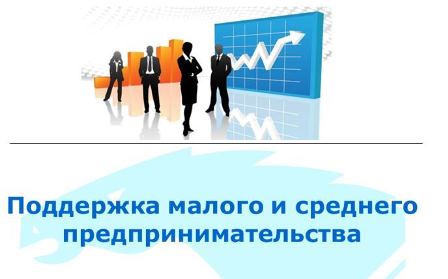 Реализация государственной политики по поддержке и развитию предпринимательства в Ичалковском муниципальном районе осуществлялась с помощью муниципальной программы «Развитие и поддержка субъектов малого и среднего предпринимательства в Ичалковском муниципальном районе на 2015-2017 годы».Малый бизнес – один из важнейших факторов экономического роста. Сегодня он решает многие социальные проблемы развития общества, создает новые рабочие места, расширяет круг предоставляемых товаров и услуг и т.д. На сегодняшний день малые предприятия являются сдерживающим фактором развития безработицы. Основная цель программы - обеспечение условий развития малого и среднего предпринимательства, направленного на улучшение социально-экономической ситуации в муниципальном образовании, выражающееся в росте численности занятых, объеме производства, увеличении налоговых поступлений в бюджет. План мероприятий на 2017 год реализован в полной степени. Основными задачами муниципальной политики поддержки малого и среднего предпринимательства являются:- формирование в пределах полномочий органов местного самоуправления благоприятной правовой среды для развития малого и среднего предпринимательства;-развитие инфраструктуры, обеспечивающей доступность получения предпринимателями консультаций и деловых услуг;- повышение престижа предпринимательства;- развитие социального партнерства, защита трудовых прав работников малых предприятий и индивидуальных предпринимателей.Исходя из финансовых возможностей бюджета, основными мероприятиями программы, которые способствуют развитию предпринимательства в муниципальном образовании, являются:Совершенствование муниципальной политики поддержки малого и среднего предпринимательства;Создание инвестиционных площадок для строительства на них средними и малыми предприятиями (в том числе и микропредприятиями) социально-значимых объектов; Развитие районной инфраструктуры поддержки малого предпринимательства.В ходе реализации программы планируется достижение следующих результатов: качественное улучшение условий для развития предпринимательской деятельности и здоровой конкурентной среды, развитие инфраструктуры поддержки предпринимательства, рост количества субъектов малого и среднего бизнеса, увеличение объема налоговых поступлений с их стороны в бюджет района и числа рабочих мест на малых и средних предприятиях. Малое предпринимательство сегодня выполняет три важнейшие функции в социально-экономическом развитии Ичалковского муниципального района: обеспечивает занятость, внедряет новые технологии и обеспечивает значительные поступления в консолидированный бюджет Ичалковского муниципального района.На территории муниципального образования действуют 350 субъектов малого и среднего предпринимательства (в том числе индивидуальных предпринимателей и КФХ – 283), что говорит о росте количества субъектов малого и среднего предпринимательства на 5 единиц к предыдущему году. Число субъектов малого предпринимательства на 10000 чел. населения составило 190 единиц. В 2016 году этот показатель составлял 185 ед. На 2018 год и последующие годы, число субъектов малого предпринимательства на 10000 чел. населения будет повышаться до 194 ед., 199 ед., 203 ед. соответственно. Доля среднесписочной численности работников (без внешних совместителей) малых и средних предприятий в среднесписочной численности работников (без внешних совместителей) всех предприятий и организаций в 2017 году по сравнению с 2016 годом не увеличилась.	 На плановый период 2018 – 2020г.г. доля среднесписочной численности работников (без внешних совместителей) малых и средних предприятий в среднесписочной численности работников к 2020 году составит 37,3%.В районе малое предпринимательство характеризуется главным образом предприятиями, осуществляющими свою деятельность в области торговли и общепита. В области промышленности и строительства, сельского хозяйства и бытового обслуживании уровень развития малого предпринимательства следует признать недостаточным, а его влияние на формирование структуры рыночной экономики крайне низко. Доля оборота субъектов малого и среднего предпринимательства в общем обороте по району за 2017 год составила 71,5 %.Субъекты малого и среднего предпринимательства активно участвуют в жизни муниципального образования, выступая спонсорами, принимают участие в выставках и ярмарках.АНО «Центр поддержки предпринимательства Республики Мордовия» совместно с администрацией Ичалковского муниципального района в 2017 году провели несколько семинаров и тренингов с предпринимателями района.В целях реализации мероприятий, направленных на снижение напряженности на рынке труда, незанятым и безработным гражданам предоставляется информация и консультация по получению единовременной финансовой помощи в ГКУ «Центр занятости населения».Создание благоприятных условий для развития малого и среднего предпринимательства является одной из основных задач органов местного самоуправления.  Администрацией проводились мероприятия, направленные на развитие предпринимательской инициативы, использование творческих способностей, умений и навыков, различные конкурсы, в которых активно участвовали начинающие предприниматели. Ежегодно администрацией Ичалковского муниципального района проводится организация мероприятий, посвященных профессиональному празднику "День предпринимателя»,  2017 год не стал исключением. В муниципальном образовании сформирована инфраструктура поддержки малого предпринимательства. В тесном контакте с предпринимателями работают администрация Ичалковского муниципального района, коммерческие банки, налоговые органы. Для координации деятельности между органами местного самоуправления и предпринимательскими структурами в районе создан и работает Совет предпринимателей, который является консультативным органом, призванным способствовать реализации государственной политики в области становления и укрепления предпринимательского сектора экономики района.По оценке выполнения плана по реализации Программы проводится сравнение: фактических сроков реализации мероприятий плана с запланированными; фактически полученных результатов с ожидаемыми. Из 24 мероприятий программы исполнено 24. Степень выполнения запланированных мероприятий и получения ожидаемых результатов составил 100 %. Средняя степень достижения значений показателей (индикаторов) составила 87,8%.В целом уровень эффективности реализации программы свидетельствует о эффективности программы.3. О ходе реализации и оценке эффективности муниципальной программы Ичалковского муниципального района «Повышение эффективности управления муниципальными финансами в Ичалковском муниципальном районе Республики Мордовия на 2015-2022 годы»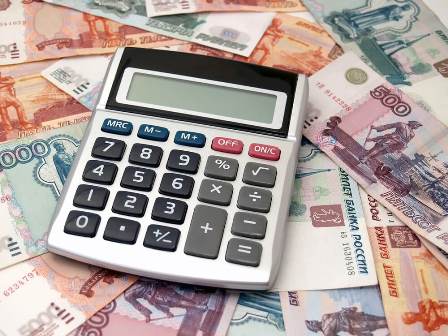 Объем финансирования составил 5600,2 тыс. рублей или 96,0 % к плану (план-5835,4 тыс. рублей), в том числе за счет средств:республиканского бюджета 2189,5 тыс. рублей или 100,0 % к плану;местного бюджета 3410,7 тыс. рублей или 93,5% к плану;Муниципальная программа Ичалковского муниципального района «Повышение эффективности управления муниципальными финансами в Ичалковском муниципальном районе Республики Мордовия на 2015-2022 годы», утверждена Постановлением Администрации Ичалковского муниципального района от 01 декабря 2014 года №789.Современное состояние и развитие системы управления муниципальными финансами в Ичалковском муниципальном районе характеризуется проведением ответственной и прозрачной бюджетной политики, концентрацией бюджетных инвестиций на реализацию приоритетных инвестиционных проектов и программ, направленностью бюджетных расходов на оптимизацию бюджетной сферы, ее эффективное функционирование и повышение качества оказываемых муниципальных услуг.При этом устойчивая система муниципальных финансов играет одну из ключевых ролей в модернизации экономики района, создании условий для повышения ее эффективности и конкурентоспособности, долгосрочного устойчивого развития и улучшения инвестиционного климата. Процесс реформирования системы управления муниципальными финансами Ичалковского муниципального района осуществлялся в рамках проводимой в Российской Федерации бюджетной реформы. Были реализованы последовательные процессы реформирования бюджетного процесса в целях совершенствования системы управления региональными финансами, повышения эффективности бюджетных расходов и перехода к новым методам бюджетного планирования, ориентированного на конечный результат.Была проведена работа по формированию нормативно-правовой и организационной базы регулирования бюджетных отношений. Поэтапно внедрялись инструменты бюджетирования, ориентированного на результат. Вместе с тем развитие бюджетного законодательства и бюджетной системы Российской Федерации, а также тенденции в российской экономике в целом, ставят задачи по дальнейшему совершенствованию и развитию бюджетного процесса и управления муниципальными финансами в районе.В 2017 году продолжились укрепление бюджетной системы района, повышение ее устойчивости и сбалансированности. Формирование и исполнение бюджета в программном формате позволило достичь установленный Программой удельный вес расходов бюджета, формируемых в рамках муниципальных программ, в общем объеме расходов бюджета –86,8% при запланированном 75 % уровне.В 2017 году произведены расходы на общую сумму 387 108 тыс. рублей, что составляет 95,3 % от запланированного объема расходов. Отклонение исполнения бюджета по расходам составило 4,7 % при запланированном отклонении в 6 %. Прогноз собственных доходов за 2017 год Ичалковским муниципальным районом выполнен на 101,6% (прогноз 85936,0 тыс. руб., факт 87286,2 тыс. руб.). Дополнительно поступило 1350,5 тыс. руб. Темп роста к аналогичному периоду 2016 г. составил 107,1%. Администрациями сельских поселений была продолжена работа по оформлению невостребованных земельных долей из земель сельскохозяйственного назначения. Из 21,7 тыс. га, признанных невостребованными, в муниципальную собственность оформлено 11,4 тыс. га или 52,6%. В собственность сельхозпредприятий по преимущественному праву муниципалитетами продано 2,7 тыс.  га. В этом году на тех же условиях будет передано в аренду либо продано в собственность еще около 4 тыс. га, что послужит дополнительным источником доходной части бюджетов сельских поселений. На 2018 – 2020г.г. планируется увеличить долю налоговых и неналоговых доходов местного бюджета, изыскивая дополнительные источники доходов.Доходная часть консолидированного бюджета составила 399,2 млн. рублей, в том числе собственные доходы 87,3 млн. рублей или 21,9 % в общем объеме.При соблюдении порядка и сроков разработки проекта бюджета, а также установленных бюджетным законодательством требований о составе отчетности об исполнении бюджета Ичалковского муниципального района, в отчетном году были приняты Решения Совета депутатов Ичалковского муниципального района на очередной финансовый год и плановый период, которые были подписаны и обнародованы. Так же было осуществлено своевременное формирование и исполнение бюджетных расходов.Доля просроченной кредиторской задолженности по оплате труда (включая начисления на оплату труда) муниципальных учреждений в общем объеме расходов муниципального образования на оплату труда (включая начисления на оплату труда) – кредиторская задолженность по оплате труда в муниципальных учреждениях отсутствует.Расходы бюджета муниципального образования на содержание работников органов местного самоуправления, в расчете на одного жителя муниципального образования, за 2017 год по сравнению с 2016 годом снизились на 62,9   руб. – оптимизация. Оптимизация бюджетных расходов позволила уменьшить долю неэффективных расходов бюджета Ичалковского муниципального района, а в результате поступлении запланированных налоговых и неналоговых доходов произошло наращивание доходного потенциала.В результате развития информационных систем и ресурсов, усовершенствовали составление бюджета Ичалковского муниципального района и отчета о его исполнении.Подводя итоги можно отметить, что реализация Программы в 2016 году позволила:1) обеспечить сбалансированность консолидированного бюджета Ичалковского муниципального района в соответствии с требованиями Бюджетного кодекса Российской Федерации;2) увеличить объем налоговых и неналоговых доходов консолидированного бюджета Ичалковского муниципального района;3) определение финансовых условий на долгосрочную перспективу для решения задач социально-экономического развития Ичалковского муниципального района;4) создание условий для повышения эффективности управления муниципальными финансами в Ичалковском муниципальном районе при выполнении муниципальных функций и обеспечении потребностей граждан и общества в муниципальных услугах, повышения их доступности и качества;5) повышение бюджетной дисциплины органов местного самоуправления.Исходя, из вышеизложенного следует, что программа работает и может быть признана высокоэффективной и целесообразной к финансированию на 2018 год с учетом корректировки объемов финансирования.Степень выполнения запланированных мероприятий и получения ожидаемых результатов составил 100 %. Средняя степень достижения значений показателей (индикаторов) составила 191,1%.4.О ходе реализации муниципальной программы «Развитие информационных технологий и формирование информационного общества в Ичалковском муниципальном районе на 2016-2019 годы»Объем финансирования за счет средств местного бюджета составил 87,4 тыс. рублей или 43,7 % к плану.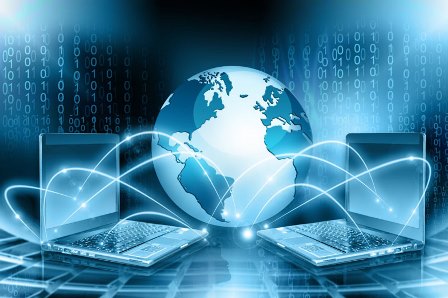 Муниципальная программа «Развитие информационных технологий и формирование информационного общества в Ичалковском муниципальном районе на 2016-2019 годы» была утверждена постановлением администрации Ичалковского муниципального района от 08 февраля 2016 года №95.Развитие и использование ИКТ в Ичалковском муниципальном районе, учитывая комплексный характер процессов информатизации, нуждается в системном анализе, предусматривающем как оценку состояния условий (факторов) развития и широкомасштабного использования ИКТ, которые сложились в Ичалковском муниципальном районе (экономическая среда, человеческий капитал, регулирование сферы ИКТ), так и характеристику основных направлений развития информатизации (использование ИКТ в муниципальном управлении, образовании, здравоохранении, культуре, и других отраслях экономики). Использование новых информационных технологий позволит повысить эффективность работы органов местного самоуправления Ичалковского муниципального района Республики Мордовия за счет обработки информации в режиме реального времени и независимости от человеческого фактора при обработке, хранении и передаче информации.Кроме того, социально-экономический эффект от реализации Программы достигается снижением административной нагрузки на органы местного самоуправления, связанной со снижением временных и финансовых затрат на межведомственное взаимодействие, в том числе на получение ими необходимой информации, в результате интеграции районных, региональных и ведомственных автоматизированных информационных систем, а также при взаимодействии органов местного самоуправления с населением и организациями.Реализация Программы обеспечивает гарантированный уровень информационной открытости органов местного самоуправления Ичалковского муниципального района, повышение уровня доверия к власти и сокращение затрат времени на обеспечение доступа населения Ичалковского муниципального района к информации о деятельности органов местного самоуправления за счет функционирования web-сайтов, развития их информационного наполнения и функциональных возможностей, а также обеспечения тематического доступа к размещаемой на них информации.За 2017 год выполнены следующие мероприятия:Обеспечение функционирования единой телекоммуникационной сети органов государственной власти Республики Мордовия на базе скоростной информационной магистрали органов государственной власти и Администрации Ичалковского муниципального;Развитие локальной вычислительной сети в Администрации Ичалковского муниципального района (оснащение сервером, рабочими станциями, оргтехникой, системным и прикладным программным обеспечением, средствами автоматизации);Обеспечение функционирования системы ведомственного, межведомственного и межуровневого электронного документооборота, и автоматизированного делопроизводства;Функционирование Интернет-сайта и технической поддержки органов местного самоуправления Ичалковского муниципального района.Реализация данных мероприятий позволило: участвовать в совещаниях проводимых органами государственной власти республики в формате видеоконференцсвязи, подключить рабочие места муниципальных служащих администрации муниципального района к сети Интернет, пользоваться правовой системой Гарант, сократить время для оказания некоторых муниципальных услуг, сделать работу органов местного самоуправления более прозрачной, доступной для граждан которые интересуются жизнью района.Степень выполнения запланированных мероприятий и получения ожидаемых результатов составил 100 %. Средняя степень достижения значений показателей (индикаторов) составила 120,0 %.Вывод: по итогам 2017 года программа - Высокоэффективна.5. О ходе реализации муниципальной программы «Профилактика правонарушений на территории Ичалковского муниципального района Республики Мордовия на 2013-2017 годы»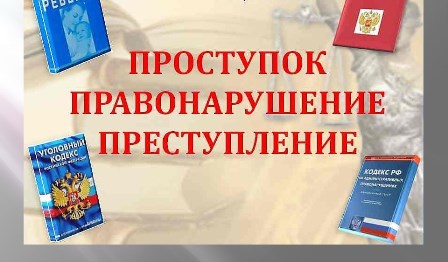 Объем финансирования за счет средств местного бюджета составил 50,0 тыс. рублей или 100 % к плану.Программа «Профилактика правонарушений на территории Ичалковского муниципального района Республики Мордовия на 2013-2017 годы», утверждена Постановлением Администрации Ичалковского муниципального района от 24 декабря 2012 № 884 и заложила основы системного межведомственного подхода к профилактике правонарушений в районе, способствовала формированию новых направлений в работе органов местного самоуправления по организации профилактики наркомании, алкоголизма, правонарушений среди населения, реализации комплекса мер по развитию межведомственного профилактического взаимодействия.Основная цель программы - обеспечение безопасности граждан на территории Ичалковского муниципального района.Координация деятельности субъектов профилактики правонарушений в районе возлагается на Межведомственную комиссию по профилактике правонарушений Ичалковского муниципального района. Межведомственная комиссия по профилактике правонарушений Ичалковского муниципального района является совещательным коллегиальным органом и создана в целях осуществления координации работы, укрепления взаимодействия органов входящих в многоуровневую систему профилактики правонарушений и обеспечения безопасности граждан, снижения уровня преступности, создания системы социальной профилактики правонарушений, направленной на борьбу с пьянством, алкоголизмом, наркоманией, преступностью, безнадзорностью и беспризорностью несовершеннолетних, незаконной миграцией и на ресоциализацию лиц, освободившихся из мест лишения свободы. В течение отчетного периода было проведено 4 заседания комиссии, где были рассмотрены вопросы согласно плана работы, утвержденного в начале года, а также обсудили Протоколы заседаний Правительственной комиссии по профилактике правонарушений Республики Мордовия.Совместно с ММО МВД РФ «Ичалковский, КДН и ЗП и органами системы профилактики были проведены следующие оперативно-профилактические операции: «Полиция и дети», «Стоп! Спайс!», «Алкоголь-подросток», комплексная межведомственная операция «Подросток 2017»; операции «Шанс», «Всеобуч», месячник «Неблагополучная семья» в ходе которого, совместно с органами системы профилактики проходили рейды по семьям группы СОП и не только, в результате которых велись профилактические беседы с родителями, несовершеннолетними.Постоянно в 2017 году в рамках выполнения программы проводилась информационно-пропагандистская работа, направленная на профилактику правонарушений, предупреждение асоциального поведения на территории муниципального района. Проведена работа, направленная на пропаганду деятельности правоохранительных органов.Членами Общественного объединения правоохранительной направленности (ООПН) Ичалковского муниципального района Республики Мордовия в 2017 году совместно с ММО МВД России «Ичалковский» было: выявлено 16 административных правонарушения; проведены 23 профилактические беседы с лицами, состоящими на профилактическом учете; осуществлено 7 совместных приемов граждан; проведено 18 профилактических мероприятий, в т.ч. по поддержанию общественного порядка при проведении массовых мероприятий на улицах и в других общественных местах.В каждом муниципальном образовании проведены сходы граждан, в процессе которых изучалось общественное мнение о работе полиции, состоянии правопорядка и криминогенной ситуации в райцентре и районе, отчитывались участковые уполномоченные полиции о проведенной работе на закрепленных участках.Ежемесячно проводится сверка базы данных по состоящим на учете подросткам. Одним из направлений в работе по профилактике правонарушений является организация работы по предупреждению безнадзорности, правонарушений несовершеннолетних. Проводились профилактические мероприятия по предупреждению самоубийств несовершеннолетних в виде психологических игр, внеклассных мероприятий, конкурсов рисунков, тренингов, бесед, индивидуальных психологических консультаций с несовершеннолетними и их законными представителями, выдаются информационные буклеты и памятки. Одним из приоритетных направлений в работе по профилактике правонарушений и преступлений является не только получение образования но и их досуговая занятость. В районе функционируют 3 учреждения дополнительного образования: МБУДО «Ичалковская ДЮСШ», МБУДО «Ичалковский дом творчества» и МБУДО «Ичалковская ДШИ». В образовательных учреждениях работают 26 кружка, 50 спортивных секций и      2 военно-патриотических лагеря. За отчетный период образовательными учреждениями проведены мероприятия по профилактике правонарушений и преступлений, употребления алкоголя, табакокурения и наркомании:-тематические беседы по профилактике правонарушений и преступлений, употребления алкоголя, табакокурения и наркомании;- анонимное социально-психологическое тестирование обучающихся;- родительские собрания в школах по вопросам профилактики правонарушений несовершеннолетних.В том числе межведомственные рейдовые мероприятия, направленные на предупреждение причинения вреда здоровью детей, их физическому, интеллектуальному, психологическому, духовному и нравственному развитию, установлен контроль за организацией каникул для детей, организованы посещения по месту жительства несовершеннолетних, пропускающих занятия без уважительной причины и несовершеннолетних, состоящих на профилактическом учете в КДН и ЗП, организованы контрольные посещения семей, находящихся в социально-опасном положении. С целью занятости обучающихся в период летних каникул образовательными учреждениями составлены планы мероприятий и предоставлены в управление образования администрации муниципального района. Все мероприятия, проводимые в период летних каникул, были направлены на формирование у детей и подростков приоритетности здорового образа жизни.На базе общеобразовательных учреждениях района были организованы в одну смену 12 летних оздоровительных лагерей с дневным пребыванием для детей, охвачено 443 ребенка, в том числе 1 лагерь на базе Рождественской СОШ для несовершеннолетних, состоящих на учете в подразделениях по делам несовершеннолетних ОВД, который посещали 13 детей. Были оформлены  уголки здоровья и информационные стенды, содержащие информацию по пропаганде ЗОЖ, вреде курения и негативных последствиях потребления курительных смесей.С целью установления семейного неблагополучия и отрицательного влияния на детей на раннем этапе, сотрудниками администраций сельских поселений (муниципальных образований) и педагогическими коллективами школ  обследованы семьи, особое внимание уделяется семья следующих категорий: неполная, малообеспеченная, многодетная, вновь прибывшая.Работа учреждений культуры в сфере профилактической работы с несовершеннолетними осуществлялась в соответствии с Программой и была направлена на использование и активизацию различных форм деятельности.Главные задачи учреждений культуры по профилактике правонарушений – это организация досуга, помощь в развитии способностей и увлечений, создание соответствующих условий для работы существующих детских творческих коллективов, и населения района в целом,  привлечение детей и подростков из неблагополучных и проблемных семей в детские творческие коллективы художественной самодеятельности, выявление среди них способных, талантливых, особенно одаренных детей. При планировании работы в данном направлении учитывается список несовершеннолетних, состоящих на учете в КДН и ЗП.За отчетный период клубными учреждениями района были проведены такие мероприятия как: интеллектуальные игры, показ фильма, игры, беседы, тематические встречи, конкурсы рисунков на проблемные темы, были организованы круглые столы.Все проводимые мероприятия направлены на то, чтобы ребенок был заинтересован в культурных услугах, чтобы его свободное время было заполнено культурным отдыхом. Поэтому каждое мероприятие несет в себе часть необходимого воспитательного процесса, который неотъемлемо связан с снижением показателей безнадзорности, правонарушений, суицидов, наркомании и алкоголизма.Администрацией Ичалковского муниципального района приняты все необходимые меры, направленные на привлечение несовершеннолетних, молодежи и другие категории населения к занятиям в клубах по интересам различной направленности, к занятиям физической культурой, спортом с ориентированием на формирование ценностей здорового образа жизни. Благодаря вовлечению в спортивные секции несовершеннолетних, состоящих на учете и проживающих в семьях, находящихся в социально-опасном положении отмечается динамика исправления их в лучшую сторону, снижается риск совершения подростками преступлений и правонарушений. ГКУ РМ «Центр занятости населения Ичалковского района» в течение года было трудоустроено 196 несовершеннолетних, особое внимание уделялось подросткам группы СОП, и проживающим в семьях, находящихся в социально опасном положении. Специалистами Центра оказывалась необходимая помощь в получении документов для трудоустройства. Было трудоустроено 3 несовершеннолетних, состоящих на учете в комиссии и 6 детей, проживающих в семьях СОП.Осуществлялся патронаж врачами-педиатрами участковыми ГБУЗ Республики Мордовия «Ичалковская МБ» совместно с КДН и ЗП неблагополучных семей. Проведены беседы с родителями о ЗОЖ, профилактике заболеваний у детей. С целью выявления заболеваний, произведен осмотр детей данной группы. Оформлены стенгазеты и проведены лекции о профилактике здорового образа жизни в организациях и учреждениях района.ГКУ «Социальная защита населения по Ичалковскому району Республики Мордовия» совместно с главами сельских поселений, секретарем КДН и ЗП обследованы семьи, находящиеся в социально-опасном положении. Всего обследовано по месту жительства 61 семья. Различный виды помощи: социальную, материальную получили 43 семьи. 7 детей, находящиеся в социально опасном положении, получили путевки в санатории «Саранский» и «Алатырь».В рамках выполнения мероприятия  «Реализация мероприятий по укреплению общественного порядка и обеспечению общественной безопасности программы на 2017 год решены вопросы по устройству системы видеонаблюдения на объекте МОБУ «Смольненская ООШ» на сумму 40 000,00 рублей; для участия в мероприятие с несовершеннолетними, состоящими на учете в КДН и ЗП «Старты надежд», которое в 2017 году проходило в Большеигнатовском районе, где участники нашей команды заняли призовые места направлены 1050,00 рублей и 8 050,00 рублей - на публикацию статьи  «Как нас обманывают в интернете» в районной газете «Земля и люди». Степень выполнения запланированных мероприятий и получения ожидаемых результатов составил 100 %. Средняя степень достижения значений показателей (индикаторов) составила 100,5%. Вывод об эффективности реализации муниципальной программы –эффективная.О ходе реализации муниципальной программы Муниципальная программа Ичалковского муниципального района «Жилище»на 2015-2019 годы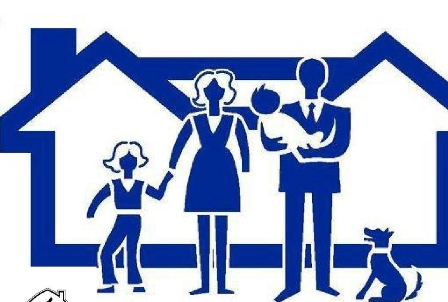 Объем финансирования составил 13707,7 тыс. рублей или 98,9 % к плану (план-13853,5 тыс. рублей), в том числе за счет средств:федерального бюджета 2928,1 тыс. рублей или 100% к плану;республиканского бюджета 3905,1 тыс. рублей или 100% к плану;местного бюджета 104,2 тыс. рублей или 41,7% к плану;внебюджетные источники 6770,3 тыс. рублей или 100% к плану.Муниципальная программа Ичалковского муниципального района «Жилище» на 2015-2019 годы утверждена Постановлением Администрации Ичалковского муниципального района от 29 января 2015 года № 64.Основная цель программы государственная поддержка в решении жилищной проблемы молодых семей, признанных в установленном порядке, нуждающимися в улучшении жилищных условий; создание условий для приведения коммунальной инфраструктуры в соответствие со стандартами качества, обеспечивающими комфортные условия проживания.Основными источниками финансирования программы являются средства:федерального бюджета, предоставляемые на конкурсной основе в форме субсидий бюджету Ичалковского муниципального района на софинансирование предоставления социальных выплат в рамках мероприятий программы;республиканского бюджета Республики Мордовия, предоставляемые на конкурсной основе в форме субсидий бюджету Ичалковского муниципального района на софинансирование предоставления социальных выплат в рамках мероприятий программы;средства районного бюджета Ичалковского муниципального района;средства кредитных и других организаций, предоставляющих молодым семьям кредиты и займы на приобретение жилого помещения или строительство жилого дома, в том числе ипотечные жилищные кредиты;средства молодых семей, используемые для частичной оплаты стоимости приобретаемого жилого помещения или строительство жилого дома.В 2017 году вручены свидетельства о праве на получение социальной выплаты на приобретение жилья пяти молодым семьям. Семьи, являющиеся участниками программы, не получившие помощь в 2017 году, включены в список претендентов на получение социальных выплат на 2018 год. Так же три благоустроенных квартиры получили дети-сироты и дети, оставшиеся без попечения родителей по договорам найма специализированных жилых помещений. Оценка инвестиционных вложений населения свидетельствует о том, что в настоящее время рынок жилья не может получить должного развития только за счет мобилизации средств граждан. Это связано с малой платежеспособностью людей, в первую очередь, молодых. Лишь при условии, что государство выступит гарантом в сфере решения проблем жилья, население сможет стать полноценным субъектом этого рынка. Программа наряду с ориентацией на потребности молодой семьи, как социально незащищенной группы населения, делает новый акцент на решение жилищных проблем значительной части работающей молодежи, располагающей определенным стабильным доходом и желающей улучшить свои жилищные условия.Показатели программы достигли запланированного уровня. Степень выполнения запланированных мероприятий и получения ожидаемых результатов составил 100 %. Средняя степень достижения значений показателей (индикаторов) составила 100,0 %.Уровень эффективности реализации программы свидетельствует о эффективности программы.7. О ходе реализации муниципальной программы «Доступная среда» Ичалковского муниципального района Республики Мордовия на 2015-2019 годыУтверждена Постановлением Администрации Ичалковского муниципального района от 14 апреля 2015 года № 273. Объем финансирования составил 33,0 тыс. рублей или 100,0 % к плану.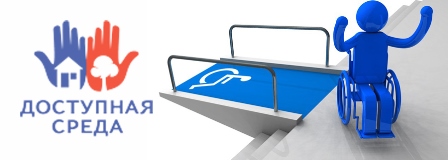 Основной целью программы является обеспечение беспрепятственного доступа (далее - доступность) к приоритетным объектам и услугам в приоритетных сферах жизнедеятельности инвалидов и других маломобильных групп населения (людей, испытывающих затруднения при самостоятельном передвижении, получении услуг, необходимой информации) на территории Ичалковского муниципального района.Программа предусматривает комплексные мероприятия по созданию условий для реабилитации и интеграции инвалидов в общество, обеспечению доступности объектов социальной, транспортной, инженерной инфраструктуры и услуг для инвалидов и других маломобильных групп населения, а также повышению уровня и качества их жизни.В Ичалковском районе работают 4 первичных организации инвалидов, охватившие 5 населенных пунктов.В течение 2017 года Ичалковской районной организацией проводились заседания президиума, на которых рассматривались вопросы об участии инвалидов в общественной жизни района, о проведении декадника инвалидов, об организации новогодних подарков для детей-инвалидов и поздравлении Деда Мороза и Снегурочки в Новогодние и Рождественские праздники, о доступности объектов социальной инфраструктуры для маломобильных групп инвалидов, об участии инвалидов в благотворительной программе, предусматривающей обучение компьютерной грамотности людей старшего поколения и совершеннолетних людей с ограниченными возможностями.  В результате инвалиды принимали участие в фестивалях, в кружках, спортивных мероприятиях, на встречах «круглых столах», на занятиях компьютерной грамотности. Возле всех значимых организаций возведены пандусы для инвалидов-колясочников.В истекшем году Администрацией Ичалковского муниципального района проводился декадник инвалидов. С целью привлечения инвалидов в общество организовывались встречи с инвалидами на дому. Усиленно велась работа по налаживанию связей общества с другими общественными организациями, частными предпринимателями, предприятиями и организациями различных форм собственности для оказания помощи инвалидам. Проводилась работа по привлечению инвалидов к культурной и спортивной жизни. В результате чего инвалиды стали посещать культурно-массовые мероприятия. Ичалковское районное общество инвалидов тесно сотрудничает с коллективом районной газеты «Земля и люди». Вместе присутствуют на встречах с населением, проводят подворные обходы, предоставляют материалы по проделанной работе. В Ичалковском районе функционирует Дом-интернат общего типа, в котором проживает 50 человек. В стационарном учреждении созданы необходимые условия для быта: одно - двухместные благоустроенные комнаты для проживания, оборудованные необходимой мебелью, инвентарем. Ежегодно укрепляется и расширяется лечебная база. Для оказания медицинской помощи в учреждении оборудованы кабинеты физиотерапии, массажа, лечебной физкультуры, сенсорные комнаты и кабинеты психологической разгрузки, стоматологические кабинеты, лаборатории. Для проведения медикаментозного лечения имеются процедурные кабинеты.Приобретается необходимое медицинское, технологическое оборудование, автотранспорт, средства реабилитации коллективного пользования (подъемники, передвижные умывальники, кресла-стулья с санитарным оснащением, кресла-каталки, медицинские кровати, против пролежневые матрацы для лежачих больных).Степень выполнения запланированных мероприятий и получения ожидаемых результатов составил 100 %. Уровень эффективности реализации программы свидетельствует о ее эффективности.8. О ходе реализации муниципальной программы «Устойчивое развитие сельских территорий Ичалковского муниципального района Республики Мордовия на 2014-2017 годы и на период до 2020 года»Объем финансирования составил 40074,6 тыс. рублей или 96,9 % к плану (план-41362,1 тыс. рублей), в том числе за счет средств: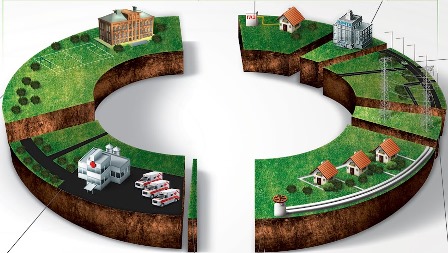 федерального бюджета 18999,3 тыс. рублей или 100% к плану;республиканского бюджета 8290,9 тыс. рублей или 100% к плану;местного бюджета 2240,5 тыс. рублей или 63,5% к плану;внебюджетные источники 10544,0 тыс. рублей или 100% к плану.Муниципальная программа «Устойчивое развитие сельских территорий Ичалковского муниципального района Республики Мордовия на 2014-2017 годы и на период до 2020 года» утверждена Решением Сессии Совета депутатов Ичалковского муниципального района от 26 сентября 2013 года № 103. Программа направлена на создание предпосылок для устойчивого развития сельских территорий муниципального района посредством достижения следующих целей:улучшение условий жизнедеятельности на сельских территориях;улучшение инвестиционного климата в сфере АПК на сельских территориях за счет реализации инфраструктурных мероприятий в рамках настоящей Программы;содействие созданию высокотехнологичных рабочих мест на сельских территориях Ичалковского муниципального района;активизация участия граждан, проживающих на сельских территориях Ичалковского муниципального района, в решении вопросов местного значения;формирование позитивного отношения к развитию сельских территорий Ичалковского муниципального района.В состав Программы включены следующие мероприятия:1. Улучшение жилищных условий населения, проживающего в сельских поселениях Ичалковского муниципального района, в том числе молодых семей и молодых специалистов.2. Комплексное обустройство сельских поселений Ичалковского муниципального района объектами социальной и инженерной инфраструктуры:- развитие сети фельдшерско-акушерских пунктов и (или) офисов врача общей практики.Муниципальная программа реализуется за счет средств федерального, республиканского, местного бюджетов и внебюджетных источников.За 2017год по программе были выполнены основные мероприятия:В с. Баево завершена первая очередь строительства водопровода протяженностью 785 м (с выделением ул. 1 Мая), в с. Лада 1 этап строительства водопровода протяженностью 700 м по улицам Ленинская, Тельмана, Комсомольская. Проложено более километра газовых сетей в с. Апухтино.В с. Лада построен прекрасный ФАП общей площадью 75 кв. м. Начато строительство комплексной спортивной площадки в с. Ичалки сметной стоимостью 9,3 млн. руб. и завершением ее в 2018 году.Так же в 2017 году были улучшены жилищные условия 17 семей. Приобретены строительные материалы и произведен монтаж трубопровода системы отведения грунтовых вод по ул. Тимирязева в с. Кемля, протяженностью 0,08 км.Достижение значений показателей зависит от объемов финансирования мероприятий программы из федерального и республиканского бюджетов.По итогам 2017 года достигнуты индикаторы:Численность сельского населения в 2017 году составила 18,3 тыс. человек (94,7 % к плану); численность сельского населения в трудоспособном возрасте 10,6 тыс. чел (93,8 % к плану), коэффициент рождаемости сельского населения (число родившихся на 100 сельских жителей) составил 0,9 (118,9 % к плану); коэффициент смертности сельского населения (число умерших на 100 сельских жителей) составил 1,7 (93,9 % к плану); количество сельских семей, признанных нуждающимися в улучшении жилищных условий  (на конец года) – всего за 2017 год  82 семьи (40,4 % к плану), в том числе молодых семей и молодых специалистов – 52 семьи (36,1 % к плану); ввод (приобретение) жилья для граждан, проживающих в сельских поселениях составил 1,2 тыс. м2 (75 % от плана), в том числе для молодых семей и молодых специалистов 0,9 тыс. м2 (81,8 % к плану); количество сельских семей, улучшивших жилищные условия – всего за 2017 год 17 семей (94,4 %), в том числе молодых семей  молодых специалистов 12 (92,3 % к плану); численность учащихся в сельских общеобразовательных учреждениях 1605 человек (100,2 % к плану), численность учащихся в сельских общеобразовательных учреждениях, находящихся в ветхом и аварийном состоянии в 2017 году равна нулю (100 % к плану); все 1605 учащихся учатся в первую смену (100,2 % к плану); наличие ФАПов в сельских поселениях – 26 шт., введен в действие один ФАП; количество созданных рабочих мест 7 (100 % к плану).Данная муниципальная программа для сельских территорий становится основной программой по строительству жилья, объектов социальной инфраструктуры, дорог, проведения газовых и водопроводных коммуникаций по селам района, а также использования инициативы местных жителей по благоустройству, строительству детских площадок, спортивных плоскостных сооружений. Продолжится работа по строительству новых фельдшерско-акушерских пунктов по сельским поселениям района. Очень интересным и перспективным направлением данной программы является создание комплексного обустройства площадок под компактную жилищную застройку по сельским поселениям, когда на одной площадке застраивается жилье для специалистов села, подводятся инженерная коммуникация (электричество, водопровод, газ, дорога и т.д.), строятся детские и спортивные площадки.Проведенная оценка эффективности реализации Программы за 2017 год показала, что степень реализации основных мероприятий составила 100 %. Средняя степень достижения значений показателей (индикаторов) составила за 2017 год 88,9%, что свидетельствует об эффективности программы.9. О ходе реализации муниципальной программы «Развитие автомобильных дорог местного значения и улично-дорожной сети на территории Ичалковского муниципального района Республики Мордовия на 2015-2019 годы»Объем финансирования составил 25448,6 тыс. рублей или 83,0 % к плану (план-30668,8 тыс. рублей), в том числе за счет средств: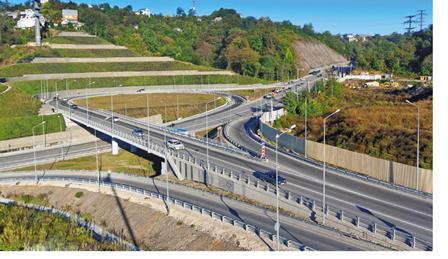 республиканского бюджета 18088,4 тыс. рублей или 80,8 % к плану;местного бюджета 7360,2 тыс. рублей или 88,9% к плану.Утверждена Постановлением Администрации Ичалковского муниципального района от 31 марта 2015 года № 237.Основная цель программы: обеспечение сохранности автомобильных дорог местного значения, совершенствование и развитие дорожной сети, повышение безопасности дорожного движения.Доля протяженности автомобильных дорог общего пользования местного значения, не отвечающих нормативным требованиям, в общей протяженности автомобильных дорог общего пользования местного значения составляет 58,3%.По состоянию на 01.01.2017 г. протяженность дорог общего пользования местного значения по сельским поселениям составляет 246,9км, районного значения 98,8км, всего 345,7км. Автомобильные дороги общего пользования местного значения не оформлены в муниципальную собственность. Сельским поселениям необходимы средства на проведение инвентаризации муниципальных дорог. Особо остро стоит проблема внутри поселковых дорог, качественное состояние которых не отвечает установленным требованиям. В разрезе сельских поселений самый высокий показатель в Гуляевском сельском поселении – 100%, Смольненском сельском поселении – 100%, Парадеевском сельском поселении – 97,2%, Резоватовском сельском поселении – 92,9%, Тархановском сельском поселении – 89,7%, Берегово-Сыресевском сельском поселении – 89,3%. Самые низкие показатели в Кемлянском сельском поселении – 19,9%, Ичалковском сельском поселении – 38,6%. Содержание, капитальный ремонт и, тем более, строительство автомобильных дорог с твердым покрытием как республиканского, так и местного значения одна из болевых точек жизнедеятельности многих поселений. Отсутствует подъезд с. Сыропятовка, плохой подъезд к сельскому кладбищу в с. Лобаски, пос. Октябрьский, с.Кемля, с.Вечкусы и др. Дорога с. Резоватово проходит только через село, нет подъезда к магазину и к церкви - 1,5км. Уличная дорожная сеть в населенных пунктах требует полной реконструкции (с. Ичалки – 6км, с. Кемля – 3км, с. Баево – 5км, с.Оброчное – 5 км и др.) Из-за отсутствия финансовых средств в бюджетах поселений, нет возможности содержать дороги между населенными пунктами   в Лобаскинском поселении до сел Бугры, Володино, Протасово, Ханинеевка. 	В 2017 году построено 3,9 км дорог с твердым покрытием: в с. Гуляево по улице Ленина - 1,1 км, от с.Б –Сыреси до с. Селищи – 2,8км. В с. Кемля капитально отремонтированы дороги по улицам Юбилейная, Комарова, переулок 1-ый Ленинский общей протяжённостью . Начато строительство дороги по ул. Гражданская в с. Ичалки – 0,8км.В 2018 году и на плановый период до 2019 года доля протяженности автомобильных дорог общего пользования местного значения, не отвечающих нормативным требованиям, в общей протяженности автомобильных дорог общего пользования местного значения сократится на 2,3%.Основные показатели, характеризующие эффективность реализации Муниципальной программы:- протяженность участков автодорог, прошедших капитальный ремонт и ремонт;- протяженность участков автодорог в отношении которых осуществлено строительство и реконструкция. Степень реализации основных мероприятий составила 100 %. По итогам 2017 года программа признана высокоэффективной. 10. О ходе реализации муниципальной программы "Профилактика терроризма и экстремизма на территории Ичалковского муниципального района на 2015-2018 годы"Объем финансирования за счет средств местного бюджета составил 15,0 тыс. рублей или 100 % к плану.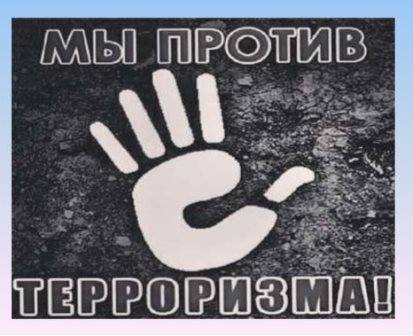 Муниципальная программа "Профилактика терроризма и экстремизма на территории Ичалковского муниципального района на 2015-2018 годы" утверждена Постановлением Администрации Ичалковского муниципального района от 13 ноября 2015 года №765.	Цели Программы:- противодействие терроризму и экстремизму, защита жизни граждан, проживающих на территории Ичалковского муниципального района, от террористических и экстремистских актов;- уменьшение проявлений экстремизма и негативного отношения к лицам других национальностей и религиозных конфессий;- формирование у населения внутренней потребности в толерантном поведении к людям других национальностей и религиозных конфессий на основе ценностей многонационального российского общества, культурного самосознания, принципов соблюдения прав и свобод человека;- формирование толерантности  и межэтнической культуры в молодежной среде, профилактика агрессивного поведения.Принятые органами и учреждениями системы профилактики меры позволили  стабилизировать криминогенную ситуацию в подростковой среде. В результате принятых мер по обеспечению общественного порядка при проведении массовых мероприятий не допущено чрезвычайных происшествий.Вопросы правопорядка на территории Ичалковского муниципального района рассматривались на сессиях районного Совета депутатов. В этих целях были установлены камеры локальной системы видеонаблюдения в местах массового скопления людей.Решение вопросов антитеррористической защищенности рассматривался на заседаниях районной антитеррористической комиссии. Главами сельских поселений было организованы и проведены  сходы граждан в населенных пунктах, жилых массивах на которых была проведена разъяснительная работа по повышению бдительности, необходимости содействия правоохранительным органам в выявлении и пресечении террористических и экстремистских проявлений.Проведен комплекс мероприятий в дошкольных и общеобразовательных учреждениях по обучению детей правилам дорожного движения, с включением в учебные планы занятий по обучению школьников ПДД. Степень реализации основных мероприятий составила 100 %. Программа признана эффективной. 11. О ходе реализации муниципальной программы «Энергосбережение в Ичалковском муниципальном районе на 2011-  2015гг.»Объем финансирования составил 43,3 тыс. рублей или 33,3 % к плану за счет средств местного бюджета.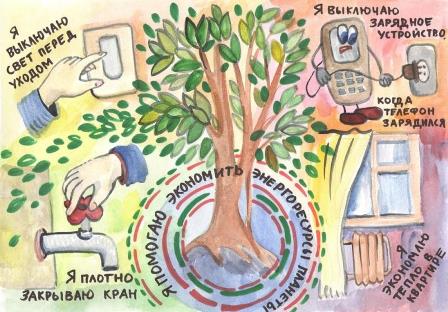 Утверждена Решением Сессии Совета депутатов Ичалковского муниципального района от 11 августа 2010 года № 227. Программа разработана с целью повышения энергетической эффективности в бюджетной сфере района и сокращения бюджетных расходов на обеспечение энергоресурсами.Мероприятия программы направлены на достижение следующих целей:- рациональное использование топливно-энергетических ресурсов в бюджетной сфере района;- повышение энергетической эффективности в бюджетной сфере района;- сокращение бюджетных расходов на обеспечение энергоресурсами Ичалковского муниципального района.Задачами Муниципальной программы являются:- проведение комплекса организационно-правовых мероприятий по управлению энергосбережением, в том числе создание системы показателей, характеризующих энергетическую эффективность потребления энергетических ресурсов, их мониторинга, а также сбора и анализа информации об энергоемкости экономики района;- обеспечение требований энергетической эффективности зданий, строений, сооружений в процессе строительства, реконструкции и  капитального ремонта и в процессе их эксплуатации;- обеспечение учета используемых энергоресурсов и применения приборов учета используемых энергоресурсов при осуществлении расчетов за энергетические ресурсы;- проведение обязательных энергетических обследований по муниципальным учреждениям и предприятиям Ичалковского муниципального района, которые ввели в эксплуатацию или введут в эксплуатацию здания, строения, сооружения, приобретут новую технику, в том числе автомобили, в период действия Муниципальной программы, ведение энергетических паспортов муниципальных учреждений и предприятий Ичалковского муниципального района, прошедших обязательное энергетическое обследование;- обеспечение учета всего объема потребляемых энергетических ресурсов;- организация ведения топливно-энергетических балансов;- информационное обеспечение мероприятий по энергосбережению и повышению энергетической эффективности.За счет рационального потребления энергетических ресурсов удалось выполнить плановые значения показателей целевых индикаторов.По данной программе были выполнены следующие мероприятия:В 2017 году оптимизация общеобразовательных школ не производилась. Потребление электрической энергии в бюджетных учреждениях осталось на уровне 2016 года. В районе построено 4 котельных контейнерного типа – подключены здания Ладская ООШ – 90 Гкал, и Б-Сыресевская СОШ - 121 Гкал, в 2016 году (4 квартал) ООО Смольненская ООШ – 468 Гкал ,– Детский сад «Радуга»-185,1 Гкал.  Потребление холодной воды в бюджетных учреждениях в 2016 году уменьшилось на 1,2 т.м 3 за счет снижения расходов на хозяйственные нужды.Удельная величина потребления природного газа муниципальными бюджетными учреждениями на 1 человека снижается за счет строительства котельных контейнерного тип и осуществление расчетов за тепловую энергию. Повышение эффективности использования энергоресурсов будет происходить в том случае, если в каждой организации будут проводиться мероприятия по энергосбережению.Степень реализации основных мероприятий составила 100 %. Средняя степень достижения значений показателей (индикаторов) составила за 2017 год 100%. Это объясняется тем, что в учреждениях проводятся мероприятия по рациональному потреблению энергетических ресурсов, что свидетельствует о высоком уровне эффективности программы.12. О ходе реализации муниципальной программы "Развитие муниципальной службы в Ичалковском муниципальном районе на 2015-2018 годы"Объем финансирования за счет средств местного бюджета составил 12,5 тыс. рублей или 54,3 % к плану (план 23,0тыс. рублей).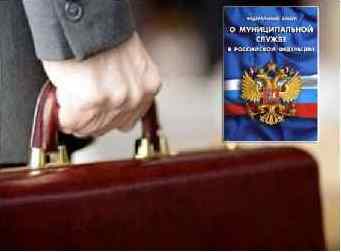 Муниципальная программа "Развитие муниципальной службы в Ичалковском муниципальном районе на 2015-2018 годы" утверждена постановлением Администрации Ичалковского муниципального района от 23 октября 2015года № 710. Программа разработана в соответствии с Федеральным законом от 2 марта 2007 года №25-ФЗ «О муниципальной службе в Российской Федерации» и Законом Республики Мордовия от 8 июня 2007 г. № 48-3 «О регулировании отношений в сфере муниципальной службы в Республике Мордовия», Указом Главы Республики Мордовия от 31 августа 2015года №305-УГ «О Программе Республики Мордовия «Развитие муниципальной службы в Республике Мордовия (2015-2018годы)».	Основной целью Программы является создание системы эффективной и профессиональной муниципальной службы в Ичалковском муниципальном районе Республике Мордовия, ориентированной на обеспечение актуальных потребностей общества и развитие экономики. Основными задачами программы являются:- комплексное развитие института муниципальной службы, обеспечивающее правовое регулирование ее прохождения на основе внедрения в кадровую работу органов местного самоуправления передовых технологии управления персоналом;-совершенствование организационной структуры муниципальной - службы с учетом систематизации направлений деятельности органов местного самоуправления, перераспределения и делегирования функций и полномочий;-развитие технологий оценки на муниципальной службе, позволяющих привлекать наиболее подготовленных и перспективных специалистов и способствующих должностному росту эффективных, результативных и талантливых муниципальных служащих;- внедрение детализированной системы квалификационных требований, ориентированной на эффективное достижение целей и выполнение задач администрации Ичалковском муниципального района и ее структурных подразделений и учитывающей образование, опыт, знания, навыки и умения, профессиональные и личностные качества кандидатов на замещение должностей муниципальной службы и муниципальных служащих;-обеспечение престижа и конкурентоспособности муниципальной службы, повышение мотивации муниципальных служащих к эффективной и результативной профессиональной служебной деятельности;-осуществление мероприятий по непрерывному профессиональному развитию муниципальных служащих, лиц, замещающих муниципальные должности на постоянной основе, и создание условий для реализации их интеллектуального и профессионального потенциала;-повышение эффективности работы с кадровым резервом в органах местного самоуправления;-развитие механизмов предупреждения коррупции и борьбы с коррупционными правонарушениями, выявление и урегулирование конфликта интересов на муниципальной службе;-обеспечение открытости муниципальной службы, в том числе посредством применения информационно-коммуникационных технологий, расширяющих доступ граждан к референтной информации о муниципальной службе и способствующих общественному участию. В органах местного самоуправления существует омоложение муниципальных кадров. Привлечение на муниципальную службу талантливых молодых специалистов обеспечит преемственность поколений в системе муниципального управления, ротацию кадров в органах местного самоуправления, усиление конкуренции в процессе отбора, подготовки и карьерного роста муниципальных служащих.	Мероприятия Программы реализуются за счет средств бюджета Ичалковском муниципального района.В 2016 году в рамках Программы выполнены следующие мероприятия:-анализ муниципальной нормативной правовой базы на предмет своевременного устранения выявленных  нарушений действующего законодательства;-совершенствование работы, направленной на приоритетное применение мер по предупреждению и борьбе с коррупцией на муниципальной службе;-автоматизация кадровых процедур, повышение качества и эффективности муниципальной службы;-создание материально- технической базы для обеспечения деятельности органов местного самоуправления;-совершенствование средств и методов информирования населения о деятельности органов местного самоуправления;-проведение мониторинга с целью исследования уровня открытости, гласности и доступности муниципальной службы, получение информации об эффективности и результативности работы органов местного самоуправления поселений;	-формирование системы денежного содержания и иных выплат, в том числе материального стимулирования, должностных лиц и муниципальных служащих к эффективному достижению качественных конечных результатов профессиональной служебной деятельности;-мониторинг муниципальных программ и планов подготовки, переподготовки и повышения квалификации кадров органов местного самоуправления;-разработка на основе кадрового мониторинга плана обучения муниципальных служащих;-совершенствование механизма формирования, подготовки и использования кадрового резерва для замещения вакантных должностей муниципальной службы;-участие должностных лиц, осуществляющих свои полномочия на постоянной основе, муниципальных служащих органов местного самоуправления Ичалковском муниципального района в семинарах, совещаниях, конференциях по вопросам развития муниципальной службы, обмену опытом работы в органах местного самоуправления;-формирование системы гарантий, предоставляемых муниципальным служащим (пенсионное обеспечение за выслугу лет).Обеспечивается принцип открытости и доступности муниципальной службы. С этой целью, изданные нормативные правовые акты, размещаются на официальном сайте Ичалковского муниципального района, там же размещается информация о конкурсах и объявлении приема документов в кадровый резерв, о вакансиях; сведения о доходах, об имуществе и обязательствах имущественного характера муниципальных служащих и членов их семей.В целях создания условий для обеспечения устойчивого развития кадрового потенциала органов местного самоуправления проводилась работа
по предупреждению коррупции, выявлению и разрешению конфликта интересов на муниципальной службе, оценка деятельности муниципальных служащих в рамках осуществления мероприятий по предупреждению коррупции.       За 2017 г. уведомлений в письменной форме от муниципальных служащих о личной заинтересованности при исполнении должностных обязанностей, которая может привести к конфликту интересов, и принятии мер по его предотвращению или урегулированию, не поступало.В рамках реализации муниципальной программы «Развитие муниципальной службы в Ичалковском муниципальном районе на 2015-2018 годы» выполнено 18 мероприятий из 18 запланированных, из них 17 мероприятий, не требующих финансирования. Целевой индикатор «Количество муниципальных служащих, направленных на профессиональную переподготовку и повышение квалификации (не менее) - 15 человек» - достигнут. Согласно проводимому опросу  населения доля граждан, которые удовлетворены деятельностью органов местного самоуправления составляет 85,3% при планируемом значении 47%. Степень достижения целевого значения составил 116,1%. Степень реализации основных мероприятий составила 100 %. Средняя степень достижения значений показателей (индикаторов) составила за 2017 год 116,1 %.Вывод: программа работает и может быть признана эффективной и целесообразной к финансированию на 2018 год с учетом корректировки объемов финансирования.13. О ходе реализации муниципальной программы "Пожарная безопасность в Ичалковском муниципальном районе на 2015-2017 годы"Объем финансирования за счет средств местного бюджета составил 470,0 тыс. рублей или 100 % к плану.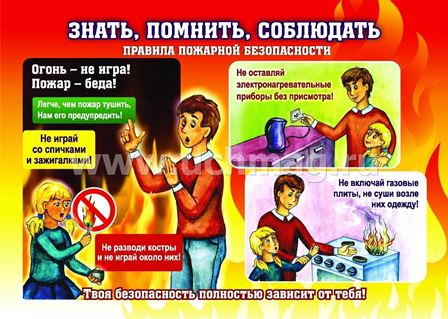 Муниципальная программа "Пожарная безопасность в Ичалковском муниципальном районе на 2015-2017 годы" утверждена постановлением Администрации Ичалковского муниципального района от 11 февраля 2015года № 92. Целью Программы является снижение риска пожаров до социально-приемлемого уровня, включая сокращение числа погибших и получивших травмы в результате пожаров к 2017 году по сравнению с 2014 годом, снижение ущерба от пожаров.Задачи Программы:развитие инфраструктуры объектов пожарной охраны, в том числе проведение исследований по совершенствованию системы их оснащения и оптимизации системы управления;разработка и реализация мероприятий, направленных на соблюдение правил пожарной безопасности населением и внедрение новых технологий в области подготовки населения;совершенствование систем связи и оповещения населения о пожарах;совершенствование системы подготовки руководящего состава и населения к действиям в случае пожара;обеспечение пожарной безопасности образовательных учреждений, культуры и спорта.В ходе проведения оценки достижения запланированных результатов за 2017 год можно сделать выводы, что фактически достигнутые значения показателей (индикаторов) не соответствуют плановым. При ожидаемом значении показателя количества зарегистрированных пожаров в 30 ед. в 2017 году количество пожаров составило 32. При ожидаемом значении показателя по снижению количества погибших людей фактически произошел рост на 1 человека. Также произошел увеличение экономического ущерба в 1,4 раза. Положительным моментом является снижение количества населения получившего травмы. Причины такого положения дел:- повышенная пожароопасность в летние месяцы, в связи с чем высыхание травяного покрова, увеличение случаем возгорания сухой растительности;- неосторожное обращение с огнем лиц, злоупотребляющих алкоголем; -  неисправность электропроводки; -  нежелание населения прогнозировать последствия своих действий при обращении с огнем; -  отсутствие заботы о природе и экологии.В целях предотвращения возникновения пожаров, гибели людей и уничтожения материальных ценностей, обеспечения пожарной безопасности на территории Ичалковского муниципального района был введен особый противопожарный режим.Бюджетам поселений Ичалковского муниципального района представлены субсидии на проведение мероприятий по пожарной безопасности  и защите населения и территории от чрезвычайных ситуаций, а именно на:- обеспечение необходимых условий для укрепления пожарной безопасности, защита жизни и здоровья граждан, проживающих на территории Ичалковского муниципального района от пожаров;- совершенствование нормативно-правовой базы, методического обеспечения в области пожарной безопасности, предупреждение пожаров, совершенствование организации профилактики и тушения пожаров, кадровое и материально – техническое укрепление муниципальной противопожарной службы; - формирование общественного мнения по проблемам пожарной безопасности;- улучшения материально-технического обеспечения в области пожарной безопасности муниципальных организаций образования Ичалковского муниципального района.Степень реализации основных мероприятий составила 100 %. Средняя степень достижения значений показателей (индикаторов) составила за 2017 год 145 %, что является отрицательным моментом.14. О ходе реализации муниципальной программы «Развития сельского хозяйства и регулирования рынков сельскохозяйственной продукции, сырья и продовольствия на 2013-2020 годы по Ичалковскому муниципальному району Республики Мордовия»Объем финансирования составил 2776,0 тыс. рублей или 63,6 % к плану (план-4367,9 тыс. рублей), в том числе за счет средств: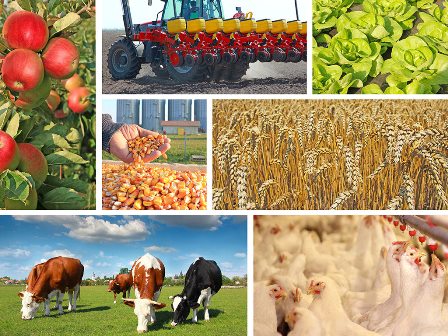         республиканского бюджета 2768,9 тыс. рублей или 63,9 % к плану;местного бюджета 4,1 тыс. рублей или 19,7 % к плану.Муниципальная программа развития сельского хозяйства и регулирования рынков сельскохозяйственной продукции, сырья и продовольствия на 2013 – 2020 годы  по Ичалковскому муниципальному району Республики Мордовия утверждена постановлением Администрации Ичалковского муниципального района Республики Мордовия от 25 февраля 2013 г. № 94.Приоритетами Муниципальной программы являются: в сфере производства - развитие импортозамещающих подотраслей сельского хозяйства, включая молочное и мясное скотоводство, овощеводство. Муниципальная программа включает в себя 9 подпрограмм, в том числе: «Развитие подотрасли растениеводства, переработки и реализации продукции растениеводства»; «Развитие подотрасли животноводства, переработки и реализации продукции животноводства»; «Развитие мясного скотоводства»; «Содействие развитию малым формам хозяйствования»; «Техническая и технологическая модернизация, инновационное развитие»; «Развитие овощеводства открытого грунта»; «Развитие молочного скотоводства»; «Развитие племенного дела»; «Поддержка и развитие кадрового потенциала агропромышленного комплекса». Прогноз реализации Муниципальной программы основывается на достижении ее основных показателей (10 индикаторов), а также частных индикаторов реализации подпрограмм (31 индикатор).В части основных показателей Муниципальной программы прогнозируются: индекс производства продукции сельского хозяйства в хозяйствах всех категорий (в сопоставимых ценах), в том числе производства продукции растениеводства; производства продукции животноводства; индекс производства пищевых продуктов; индекс физического объема инвестиций в основной капитал сельского хозяйства; рентабельность сельскохозяйственных организаций; среднемесячная номинальная заработная плата в сельском хозяйстве; индекс производительности труда к предыдущему году; количество высокопроизводительных рабочих мест; удельный вес затрат на приобретение энергоресурсов в структуре затрат на основное производство продукции сельского хозяйства. Объем производства валовой продукции сельского хозяйства в хозяйствах всех категорий в 2017 году составил 2846,7 млн. рублей, индекс производства – 101,2% к уровню 2016 г., в том числе в растениеводстве – 91,6%, животноводстве – 110,0%.Агропромышленный комплекс района в 2017 году сохранил тенденцию последних лет по наращиванию производства основных видов сельскохозяйственной продукции. О реализации подпрограммы «Развитие подотрасли растениеводства, переработки и реализации продукции растениеводства» Производство зерна (включая кукурузу на зерно) в 2017 году составило 76,4 тыс. тонн, прирост к уровню 2016 г. на 1,5%, или на 1,3 тыс. тонн. Целевой индикатор на 2017 г. – 75,3 тыс. тонн, выполнение составило 101,5 процентов. Производство сахарной свеклы. Валовой сбор сахарной свеклы в 2017 году составил 202,5 тыс. тонн целевой индикатор Муниципальной программы 277 тыс. тонн. Мероприятие не выполнено в связи с тем, что на недобор урожая значительное влияние оказало переувлажнение почвы, что повлекло гибель посевов на площади 610 га.О реализации подпрограммы «Развитие подотрасли животноводства, переработки и реализации продукции животноводства» В 2017 году производство скота и птицы на убой в живом весе во всех категориях хозяйств составило 7,987 тыс. тонн, что на 5,7%, или на 430 тонн больше уровня 2016 г. В сельскохозяйственных организациях производство мяса на 7,8 % больше уровня 2016 года, а в хозяйствах населения уменьшилось на 10 %. Количество граждан, ведущих личное подсобное хозяйство, перешедших на альтернативные свиноводству виды животноводства – 12 человек. Для реализации программы предусмотрены субсидии бюджету Ичалковского муниципального района из бюджета Республики Мордовия в сумме 670,1 тыс. рублей и средства для софинансирования из бюджета Ичалковского муниципального района в сумме 36,0 тыс. рублей. Средства освоены не полностью. О реализации подпрограммы «Развитие мясного скотоводства» На 1 января 2018 года в сельхозпредприятиях и КФХ поголовье крупного рогатого скота мясных пород и помесного скота составило 396 голов, (предусмотрено на 2017 г. –870 голов), или выполнение составило 45,5 процента. О реализации подпрограммы «Содействие развитию малых форм хозяйствования» В 2017 г.  2 начинающих фермера создали собственные хозяйства. О реализации подпрограммы «Развитие овощеводства открытого и защищенного грунта» Целевой показатель на 2017 год –33 тонны, что соответствует фактическому значению. О реализации подпрограммы «Развитие молочного скотоводства» С 2015 года подпрограмма выделена в отдельную, из подпрограммы «Развитие подотрасли животноводства, переработки и реализации продукции животноводства». Реализация подпрограммы направлена на увеличение объемов производства молока в хозяйствах всех категорий, повышение инвестиционной привлекательности молочного скотоводства, повышение уровня товарности молока в сельхозпредприятиях и КФХ. Подпрограмма предусматривает 3 целевых показателя: – производство молока в хозяйствах всех категорий. Производство молока за 2017 год составило 41,2 тыс. тонн, в том числе в общественном секторе – 34,8 тыс. тонн, рост – на 8,5% при продуктивности коров 7993 кг молока, рост к 2016 году 407 кг. Продуктивность коров и производство молока увеличились почти во всех хозяйствах. Наибольшее увеличение объемов производства молока обеспечено в ООО «Агропромсервис» -614 тонн, ООО «Агро-мир» -434 тонн, ООО «Дружба» -  1107 тонн.  – товарность молока в сельскохозяйственных организациях, крестьянских (фермерских) хозяйствах, включая индивидуальных предпринимателей. При плановом показателе на 2017 год 91 процент составил 92,1 процент; – количество скотомест на строящихся, модернизируемых и введенных в эксплуатацию животноводческих комплексах молочного направления (молочных фермах). В 2017 году введено 325 скотомест в животноводческих комплексах молочного направления. О реализации подпрограммы «Развитие племенного дела, селекции и семеноводства» С 2015 года подпрограмма выделена в отдельную, из подпрограмм «Развитие подотрасли животноводства, переработки и реализации продукции животноводства» и «Развитие подотрасли растениеводства, переработки и реализации продукции растениеводства». Реализация подпрограммы предусматривает выполнение 3 целевых показателей. В 2017 году выполнены 3 показателя:- сохранность племенного маточного поголовья сельскохозяйственных животных к уровню предыдущего года составила 113%;- реализация племенного молодняка крс молочных пород на 100 голов маток составила 10;- удельный вес племенных коров молочного направления составил 49,6% в общем поголовье молочных коров при плановом показателе 35. О реализации подпрограммы «Поддержка и развитие кадрового потенциала агропромышленного комплекса» В соответствии с Указом Главы Республики Мордовия от 27.02.2015 г. № 91-УГ в Республике Мордовия с 2015 года осуществляется финансовая поддержка из республиканского бюджета Республики Мордовия студентов и молодых специалистов, заключивших договора с сельхозтоваропроизводителями. Администрации были предоставлены субвенции  в сумме 3661,8 тыс. рублей на выполнение передаваемых государственных полномочий. Предусмотрено 3 целевых показателя, в том числе: уровень обеспечения сельскохозяйственных организаций квалифицированными специалистами; количество специалистов, прошедших профессиональную подготовку, переподготовку и повышение квалификации по аграрным направлениям; доля молодых специалистов в общей численности квалифицированных специалистов сельскохозяйственных организаций. Все показатели в 2017 году выполнены. В рамках подпрограммы осуществлялась Муниципальная поддержка мероприятия "Стимулирование обучения и закрепления молодых специалистов в сельскохозяйственном производстве". Уровень обеспечения сельскохозяйственных организаций квалифицированными специалистами составил 89,5 % при плановом показателе 83. Количество специалистов, прошедших профессиональную подготовку, переподготовку - 26 человека. Доля молодых специалистов в общей численности квалифицированных специалистов превысила плановую в 2,4 раза и составила 15%.   Эффективность реализации Муниципальной Программы произведена в соответствии с Методикой оценки эффективности программы. Степень реализации основных мероприятий составила 100,0 %. Средняя степень достижения значений показателей (индикаторов) составила за 2017 год 103,0%. Данная программа работает  и является высокоэффективной.15. О ходе реализации муниципальной программы «Гармонизация межнациональных и межконфессиональных отношений в Ичалковском муниципальном районе Республики Мордовия на 2014-2020 годы»Объем финансирования за счет средств местного бюджета составил 45,0 тыс. рублей или 100 % к плану.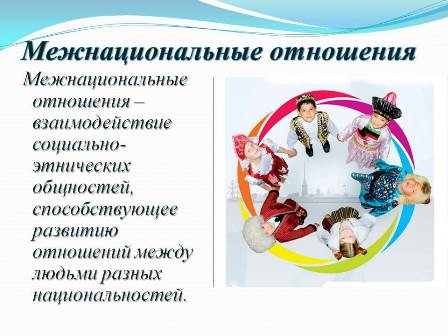 Муниципальная программа  «Гармонизация межнациональных и межконфессиональных отношений в Ичалковском муниципальном районе Республики Мордовия на 2014-2020 годы» утверждена Постановлением администрации Ичалковского муниципального района 14 апреля 2014 г. № 255.       Целями муниципальной программы являются:-сохранение и популяризация историко-культурного наследия района, привлечение к историческому наследию жителей района;-сохранение атмосферы взаимного уважения к национальным и конфессиональным традициям, обычаям народов, проживающих на территории Ичалковского муниципального района;
-формирование позитивного имиджа Ичалковского муниципального района как территории, комфортной для проживания представителей различных национальностей, а также как политически и социально-экономически стабильного района для вложения инвестиций и ведения бизнеса;-упрочнение гражданской солидарности, терпимости, уважения к представителям других национальностей, религий, а также к их традициям и обычаям в условиях многонациональности и многоконфессиональности народа Российской Федерации, на основе сохранения и развития этнокультурного и языкового многообразия народов, населяющих Республику Мордовия;-сохранение единства и сплоченности населения Ичалковского муниципального района;-обеспечение равенства прав и свобод человека и гражданина независимо от национальности,  языка, расы, вероисповедания и других обстоятельств.     В рамках реализации Программы в 2017 году выполнены следующие основные мероприятия:	 Реализация органами местного самоуправления основных приоритетов в национальной политике;Обеспечение прав национальных меньшинств, социальной и культурной адаптации трудовых мигрантов; Организация круглых столов, семинаров по взаимодействию органов местного самоуправления по вопросам адаптации и интеграции трудовых мигрантов, переселенцев из Украины;Организация профилактических мероприятий среди учащихся и молодежи о толерантности, конструктивного развития у молодежи межэтнических и межнациональных отношений, воспитания патриотизма и гражданственности;Организация постоянного взаимодействия с религиозными объединениями и группами по вопросам гармонизации межнациональных и межконфессиональных отношений;Организация профилактических мероприятий по выявлению незаконного привлечения трудовых мигрантов, проверка паспортного режима мигрантов.	Совет при Главе совместно с руководителями предприятий, организаций занимается проблемами обеспечения жильем, питанием, организацией быта и досуга иностранных граждан (трудовых мигрантов).	Совместно с территориальными и федеральными органами по вопросам обеспечения правопорядка разработаны мероприятия по профилактике этнических конфликтов в рамках привлечения трудовых мигрантов.		Путем проведения профилактических мероприятий с учащимися создана система конструктивного развития у молодежи межэтнических и межнациональных отношений.	В рамках национальной программы «Духовно-нравственное развитие молодежи» проведены научно-практические конференции, семинары, с руководителями национальных меньшинств по социальному обустройству и соблюдению культурных традиций. Регулярно проводятся мероприятия, способствующие объединению людей, исповедующих разные религии и укрепляющие добрососедские отношения между представителями разных национальностей.	Развиваются фольклорные коллективы, ремесло мордовских народов и других народов. Районная газета почти в каждом номере освещает историю и культуру народов Ичалковского муниципального района.	Совместно с Отделом полиции проведены встречи с коллективами учебных заведений о возможных проявлениях экстремизма, обострения межнациональных отношений со стороны учащихся и молодежи, и оперативного реагирования на возникшие межнациональные конфликты.	Проводятся проверки состояния паспортного режима и регистрационного учета.	Проводятся мероприятия по жилым секторам в целях выявления незаконных мигрантов, выявлению преступных групп экстремистской направленности, сформированных на этнической основе, особенно среди несовершеннолетних. За отчетный период в работе не допущено конфликтов, возникших намежнациональной и межконфессиональной почве.	Степень реализации основных мероприятий составила 100 %.16.О ходе реализации муниципальной программы комплексного социально– экономического развития Ичалковского муниципального района Республики Мордовия на 2015-2019 гг.Объем финансирования за счет средств местного бюджета составил 199,0 тыс. рублей или 35,1 % к плану (план-567,0 тыс. рублей).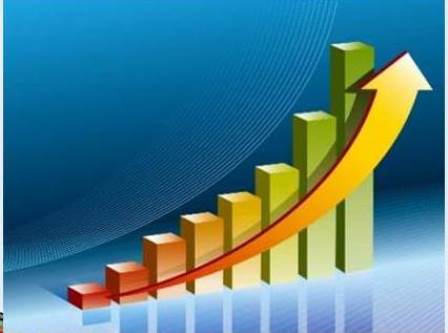 Муниципальная программа комплексного социально– экономического развития Ичалковского муниципального района Республики Мордовия на 2015-2019 гг. утверждена Решением Сессии Совета депутатов Ичалковского муниципального района от 07.04. 2014 г. №231.Цель Муниципальной программы— повышение благосостояния жителей Ичалковского муниципального района, обеспечение комплексности решения проблем экономического и социального развития Ичалковского муниципального района, проведения активной инновационной и инвестиционной политики, увеличение доходов бюджета Ичалковского муниципального района и рациональное их расходование.Задачи Муниципальной программы:— обеспечение благоприятного инвестиционного климата в районе;— содействие развитию агропромышленного комплекса;— содействие развитию промышленного комплекса;— содействие развитию инфраструктуры тепло-, водо и электроснабжения;— развитие дорожной сети, улучшение транспортного обслуживания;— модернизация связи и телекоммуникационных систем;— формирование благоприятных условий для активизации предпринимательской деятельности и развитие малого и среднего бизнеса;— ускоренное решение жилищной проблемы;— повышение качества предоставляемых жилищно-коммунальных услуг;— стабилизация демографической ситуации;— содействие развитию рынка труда, повышение занятости населения;— улучшение социальной среды (развитие образовательного, культурного, туристско-рекреационного потенциала района, системы здравоохранения, физической культуры и спорта);— развитие торгового и бытового обслуживания населения района;— улучшение состояния окружающей среды;— улучшение качества административного управления районом.В целом Ичалковский муниципальный район характеризуется как  аграрно-промышленный, к основным конкурентным преимуществам которого относятся развитая транспортная инфраструктура, высокий уровень газификации района, достаточный уровень обеспеченности собственными трудовыми ресурсами,  концентрация земель сельскохозяйственного назначения в крупных сельскохозяйственных предприятиях. В рамках реализации муниципальной программы были выполнены кадастровые работы по формированию земельных участков с целью разграничения государственной собственности на землю.Практически все целевые индикаторы были достигнуты:Общий объем инвестиций в основной капитал (за исключением бюджетных средств) в расчете на одного жителя  по итогам 2017 года составил 33107,6 т.  рублей,  что составляет 212,1% к уровню 2016 года. В 2017 началось строительство молочного комплекса на 1200 голов коров в ООО «Дружба». Завершение в 2018 году.  На плановый период 2018г. и последующие годы планируется снижение инвестиций в основной капитал (за исключением бюджетных средств) в расчете на одного жителя. Промышленность в районе представлена перерабатывающими предприятиями: ОАО «Мясокомбинат «Оброчинский», ООО «Кемлянский спиртовой завод», ООО «Сыродельный комбинат «Ичалковский». В целом за  год промышленными предприятиями произведено продукции на 4,27 млрд. руб., из которых  83% составляющая  сыродельного комбината. Район принимает меры по постановке земельных участков на кадастровый учет с целью увеличения базы для обложения земельным налогом.  В 2017г.г. доля площади земельных участков, являющихся объектами налогообложения земельным налогом, составляет 83,7 %. В 2017 году оформлено в собственность1918,4 га невостребованных земельных долей физ. лицами а всего 11444,4 га. Всего облагаемой земли (35533,6+11444,4+3219)/57674*100=87%Увеличение доли предусматривается в 2018 году и последующих годах за счет оформления невостребованных земельных долей в муниципальную собственность и предоставление их в аренду на конкурсной основе. Сельское хозяйство – одна из главных отраслей материального производства района. В настоящее время его представляют 13 сельскохозяйственных предприятия различных форм собственности. Среди предприятий 2 сельскохозяйственных производственных кооператива, 10 обществ с ограниченной ответственностью, 1 закрытое акционерное общество. Кроме того, в районе ведут производственную деятельность крупные инвесторы – ЗАО «Мордовский Бекон», ООО МАПО «Восток». В 2017 году доля прибыльных сельхозпредприятий составила 100%. В 2018 – 2020г.г. ожидается, получение прибыли всеми сельхозпредприятиями.  В третий раз за всю историю район перешагнул 80-ти тысячный рубеж по производству зерна. Валовый сбор зерновых с учетом посевов кукурузы составил 83 тыс. т. Урожайность в бункерном весе 36,4 ц с гектараСбор сахарной свеклы при урожайности 425 ц с гектара составил 203 тыс. т. или 28 % от валового объёма по республике в целом.В животноводстве по объему производства скота район входит в первую пятерку по республике.  В 17 году произведено 6,8 тыс. т скота, с ростом более 7% к прошлому году, с высоким средне сдаточным весом одной реализованной головы КРС -  466кг и высоким показателем приплода телят - 86 голов на 100 коров против республиканских 76.    	Годовое 	 валовое производство молока в сельхозпредприятиях    34,8 тыс. т., с плюсом к прошлому году на 2,8 тыс. т. или с ростом на 5%.  Продуктивность коров возросла на  и составила во всех категориях хозяйств, включая фермеров без , на треть выше, чем по республике в целом. Республика в 2017 году достигла  надоя на корову. Наш   результат по продуктивности выше всех среди районов республики и это вновь рекордный показатель, достигнутый впервые за всю историю района. Почти 90% валового объема молока производится на современных комплексах и фермах и более 99,5 % идет на переработку высшим и первым сортом.Среднемесячная номинальная начисленная заработная плата работников по крупным и средним предприятиям в 2017 году по сравнению с 2016 годом увеличилась на 9,8 % и составила 22657 руб. Среднемесячная номинальная начисленная заработная плата работников муниципальных детских дошкольных учреждений в 2017 году возросла на 11% и составила 15180,3 рублей. К 2020 году предусмотрен рост на 14,6% или в суммовом выражении она составит – 17404,1 рублей. Значение целевого показателя соотношения средней заработной платы педагогических работников образовательных учреждений общего образования к средней заработной плате в Республике Мордовия должно равняться 100%. Среднемесячная номинальная начисленная заработная плата работников общеобразовательных учреждений в 2017 году по сравнению с 2016 годом выросла на 2,1% и составила 20193,1 рублей против 19779,9 рублей по 2016 году. На 2018 году предусмотрен рост на 6%, и к 2020 году среднемесячная номинальная начисленная заработная плата работников сложится на уровне 23151,3 рубля.Рост средней номинальной начисленной заработной платы учителей в 2017 году по сравнению с 2016 годом составил 03,2% или 24160,48 рублей против 23407,53 рублей по 2016 году. На 2018 году предусмотрен рост 0,8%, а к 2020 году сложится на уровне 27752,3 рубля.Среднемесячная номинальная начисленная заработная плата работников муниципальных учреждений культуры и искусства в 2016 году составляла 14112,6 рублей, в 2017 году составила 19644,7 рубля. А в 2018 году она составит 23546,7 рублей с ростом к 2017 году в 1,2 раза. Доля детей в возрасте 1 –6 лет, получающих дошкольную образовательную услугу и (или) услугу по их содержанию в муниципальных образовательных учреждениях в общей численности детей в возрасте 1 – 6 лет в 2016 году составляла 52,7%, в 2017 году 51,2%, в результате увеличения численности групп кратковременного пребывания в школах. К 2019 году этот показатель должен составить 65 %. Увеличение показателя за счет строительства детского сада в с. Кемля на 115 мест.Доля детей в возрасте 1 –  6 лет, стоящих на учете для определения в муниципальные дошкольные образовательные учреждения, в общей численности детей в возрасте 1 –  6 лет в 2016 году – 12,5 %. В 2017 году доля составила 0%. Количество воспитанников в дошкольных учреждениях 475. Все дети в возрасте от 3 до 7 лет местами в детских садах обеспечены. Актуальной очереди нет, т. к. в сентябре 2016 года был пущен в эксплуатацию детский сад «Радуга», который рассчитан на 115 мест. Детки имеют возможность посещать интерактивную комнату, бассейн, спортивный и музыкальный залы.  Доля муниципальных дошкольных образовательных учреждений, здания которых находятся в аварийном состоянии или требуют капитального ремонта, в общем числе муниципальных дошкольных образовательных учреждений в 2017 году – 22,2%. (Ичалковская СОШ, Рождественская СОШ, Кемлянская СОШ) Доля муниципальных дошкольных образовательных учреждений, здания которых находятся в аварийном состоянии или требуют капитального ремонта, в общем числе муниципальных дошкольных образовательных учреждений в 2016 году – 0%.Администрацией района принимались меры по обеспечению оперативности и качества предоставления услуг населению. На сегодня в МФЦ организовано и работают 5 окон для обслуживания заявителей. Для удобства населения созданы еще 6 территориально обособленных структурных подразделений в Б.-Сыресевском, Ладском, Ичалковском, Рождественском, Оброченском, Смольненском сельских поселениях.           Общее количество предоставляемых в многофункциональном центре услуг – 115 (в т. ч. 24 - федеральных, 22 - внебюджетных фондов, 38 – гос. власти РМ, 31 – муниципальных).          За 2017 год в МБУ "МФЦ Ичалковского муниципального района" было оказано их более 27 тыс., больше прошлогоднего на 42%.  Уровень фактической обеспеченности библиотеками от нормативной потребности составляет 97%, клубами и учреждениями клубного типа от нормативной потребности – 100%.Доля населения, систематически занимающегося физической культурой и спортом, в 2017 сложилась на уровне 38 % и выросла по сравнению с 2016 годом на 2,7 %. После ввода в эксплуатацию бассейна, доля населения, систематически занимающегося физической культурой и спортом, увеличилась на 1 %. Свои основные задачи в решении вопросов местного значения как муниципального района в целом, так и  расположенных на его территории сельских поселений, органы местного самоуправления района видят в создании благоприятного инвестиционного и предпринимательского климата, способствующего решению поставленных задач по дальнейшему формированию эффективной экономики и развитой социальной сферы района, что в конечном итоге обеспечивает достижение главной цели в нашей работе – повышение качества жизни населения.Для работы органов местного самоуправления Ичалковского муниципального района  характерны информационная открытость и доступность руководителей для жителей района. Руководители органов местного самоуправления района регулярно проводят приемы граждан, в том числе выездные в селах района и на предприятиях.Ежегодно  глава администрации Ичалковского муниципального района отчитывается перед депутатами районного Совета  народных депутатов о социально-экономическом положении района по итогам прошедшего года и задачах на последующий год. Отчет широко освещается в местных средствах массовой информации, а также в сети Интернет.Степень реализации основных мероприятий составила 100 %. Средняя степень достижения значений показателей (индикаторов) составила за 2017 год 117,9%, что говорит о высокой эффективности программы.17. О ходе реализации муниципальной программы «Развитие образования в Ичалковском муниципальном районе Республики Мордовия на 2016-2020 годы»Объем финансирования составил 211707,3 тыс. рублей или 99,0 % к плану (план-213747,5 тыс. рублей), в том числе за счет средств: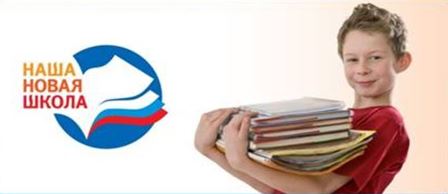 федерального бюджета 2321,7 тыс. рублей или 100% к плану;республиканского бюджета 178318,0 тыс. рублей или 99,0% к плану;местного бюджета 31067,7 тыс. рублей или 99,1% к плану.Муниципальная программа «Развитие образования в Ичалковском муниципальном районе Республики Мордовия на 2016-2020 годы» утверждена Постановлением администрации Ичалковского муниципального района от 20 января 2016 года № 36.       Программа направлена на стимулирование процесса развития принципов доступности и  качества предоставляемых населению образовательных услуг. Программные мероприятия ориентированы  на  широкий социальный слой населения района различного возраста.Сеть образовательных организаций района состоит из 15 общеобразовательных учреждений (6 средних, 8 основных и 1 начальная школа), 9 дошкольных, 2 организации дополнительного образования.Контингент учащихся школ - 1605. Первоклассников-164(это на 18 больше, чем в 2016году).   Нет 1 класса в Лобасковской школе, по 2-3 первоклассника в Гуляевской, Тархановской, Б-Сыресевской, Октябрьской и Резоватовской школах. На 01.09.2017г.  наполняемость классов составила- 13,7. Однако, согласно законодательной базе, мы должны подойти к цифре 14. Средняя стоимость обучения одного ученика по итогам 2017 года составила 90 650 рублей или 10 тыс. руб. в месяц. На одного учителя в образовательных учреждениях приходится в среднем 8 учеников.   В последнее время одним из приоритетов становится развитие системы дошкольного образования.  За прошедшие 3 года охват детей дошкольным образованием увеличился на 12 %.   Детские сады посещают 475 воспитанников. Проблема очерёдности полностью ликвидирована, в первую очередь это произошло за счет открытия нового детского сада «Радуга» на 115 мест с бассейном. Не снимаем со счетов и рациональное использование внутренних площадей садов и групп кратковременного пребывания при школах. На муниципальном уровне налажена электронная система учета детей дошкольного возраста, отрегулированы Порядок комплектования и правила приема детей в дошкольные образовательные учреждения, сформирован банк данных по регистрации заявителей для постановки на очередь в детский сад.Всего в районе   функционируют 9 детских садов, а это: 23 группы, из них 3 группы раннего возраста, 1 группа комбинированной направленности, 8 младших групп, 2 средние группы, 6 старших групп и 3 разновозрастные. Активно реализуются меры, направленные на укрепление и развитие метериально-технической базы детских садов. В каждом из них для реализации ФГОС ДО закуплено и введено в работу оборудование на сумму более 2 млн. рублей - это рабочее место воспитателя, компьютеры и ноутбуки, 15 ж/к телевизоров, игровое оборудование: уличные игровые зоны, автогородки, конструкторы. В 3-х д/с (Кемлянский, Ичалковский, Оброченский №2) установлены новые ограждения, в Ичалковском и Смольненском заменены оконные блоки, в 3-х – дверные блоки. В Кемлянском д/с произведен ремонт пола.Кроме этого, особое внимание уделяется выполнению норм питания согласно Сан Пина от 95% до 100% и его качеству. Все продукты питания закупаются только у мордовских товаропроизводителей по приемлемым ценам.  Создание условий, соответствующих современным требованиям -  одно из важных направлений организации образовательного процесса в школе на новом уровне. В районе реализуются меры, направленные на укрепление и развитие материально-технической базы образования. Первоочередной задачей для образования является приобретение нового современного оборудования и совершенствование методов работы с IT - технологиями. Сегодня в школах имеется 373 компьютера, 20 из них закуплено в 2017году, 90 жидкокристаллических телевизоров SMART TV, из которых 10 приобретено в последний год.  Кроме этого, в каждой школе имеются автоматизированные рабочие места учителя.  Цифры по обеспечению компьютерной техникой показывают, что на 1 школьный компьютер сегодня приходится 4 ученика и 1 учитель. В 81% школ установлена локальная сеть, что облегчает работу педагогов в проведении уроков и заполнении информации в электронном ресурсе «Сетевой город. Образование». Все школы подключены к высокоскоростному каналу Интернет. Министерство образования РМ заключили контракт с Ростелеком на сумму 10 493 184 млн. рублей, и гарантированная скорость составляет сегодня -  от 1 до 10 кбит /с. Это позволяет использовать локальную сеть при одновременном подключении.  Идет совершенствование преподавания с ИКТ - технологиями.  5 школ используют новое программное обеспечение для преподавания уроков физики с применением 3D технологий «Виртуальная реальность». 12 школ могут показать новые возможности программного мышления в закупленном ресурсе ЛОГО МИРЫ. 65 цифровых микроскопов и 19 переносных лабораторий позволяют интересно проводить уроки естественно - научного цикла, а 38 единиц роботов ЛЕГО увлечь детей техническим творчеством. В текущем году на выигранный Домом творчества грант удалось пополнить парк машин-роботов современными моделями на сумму полмиллиона рублей.Все учащиеся района на 1 сентября 2017 г. были обеспечены бесплатными учебниками. На эти цели было затрачено около 1260,0 тыс. рублей, закуплено 2100 учебников. С начала 2017 года все библиотеки школ района подключены к электронной библиотеке Республиканского информационно-библиотечного центра. Школьники и учителя имеют возможность читать на компьютере в библиотеке (и/или кабинете литературы) электронные издания произведений художественной литературы по школьной программе, книги для внеклассного чтения и гражданско-патриотической направленности.В достижении качества и доступности образования продолжает действовать программа «Школьный автобус».  В этом году в районе 8 школ, в которые осуществляется подвоз учащихся из 24 населенных пунктов. Количество подвозимых детей – 144 чел. Количество маршрутов – 20 общей протяженностью 426,2 км.  В связи с отсутствием учеников в Ведянцах в новом учебном году будет закрыт школьный маршрут Тарханово – Инелей – Ведянцы, а открылся маршрут – Тарханово – Инелей.  В 2017году было заменено 4 единицы техники - в Тархановской, Б-Сыресевской, Рождественской школах и в Детско-юношеской спортивной школе. Одним из важнейших направлений образовательной политики по-прежнему остаётся обеспечение школьников полноценным, сбалансированным и качественным питанием. В районе 100% школьников обеспечены горячим питанием. Кроме этого, почти 50 % учащихся получают двухразовое питание. Введение федеральных государственных образовательных стандартов становится возможным только тогда, когда этим занимается профессионал, творчески решающий поставленные перед ним задачи.  Систему образования Ичалковского муниципального района представляют 340 педагогических работников общеобразовательных, дошкольных, и учреждений дополнительного образования.   36 руководителей.   9 человек имеют Почетное звание «Заслуженный работник образования Республики Мордовия», 4 - «Заслуженных учителя Республики Мордовия».  Более ста педагогов (почти 30%) имеют российскую ведомственную награду. Образовательный ценз педагогов нашего района по сравнению с двумя предыдущими годами значительно возрос:  83,3 % учителей имеют высшее образование, со средним профессиональным -16,3%.  В текущем учебном году успешно прошли аттестацию 162 педагога. Из них на высшую квалификационную категорию 52 педагога(32,1%) , на первую-110 человек (67,9%), на соответствие занимаемой должности – 97 человек (38%).  По сравнению с прошлым годом педагогов с высшей квалификационной категорией увеличилось на 7%, их 66 или 23%, с первой квалификационной категорией на 11%, их 139 или 48%. Средний возраст педагогических работников 42 года.  Важным направлением деятельности, обеспечивающим профессиональный рост педагогов, является организация и проведение различных конкурсов.  На протяжении 15 лет представители педагогического сообщества нашего района входят в число призеров республиканского этапа конкурса «Учитель года». В 2017 году наш район представляла Сабурова Татьяна Григорьевна - учитель начальных классов Рождественской школы. По результатам всех испытаний Татьяна Григорьевна – стала супер - финалистом конкурса.  Ещё один значимый профессиональный республиканский конкурс «Лучший учитель эрзянского языка». Знание предмета, умение доступно и занимательно преподнести материал детям - стали залогом успешного выступления учителя Смольненской школы Малаховой Ирины Григорьевны. Она так же стала супер-финалистом данного конкурса. Воспитатель Смольненского детского сада Сковородникова Светлана Александровна вошла в десятку лучших воспитателей Республики и стала победителем Всероссийского конкурса стипендий и грантов им. Л.С. Выготского. Хочется отметить и достижения общеобразовательных учреждений за 2017год.МОБУ «Ичалковская СОШ»-в рейтинге общеобразовательных организаций, обеспечивающих качественное общее образование и высокие возможности развития способностей школьников по итогам 2016-2017 учебного года, включена в списки 300 лучших сельских образовательных организаций, обеспечивающих высокий уровень подготовки выпускников; -победитель республиканского этапа Акции «Всероссийский экологический урок «Сделаем вместе!» в номинации «Лучшее образовательное учреждение - участник Акции». МОБУ «Кемлянская СОШ» -лауреат Всероссийского Конкурса «Образовательная организация XXI века. Лига лидеров - 2017» в номинации «Лидер в области внедрения инновационных технологий».МОБУ «Рождественская СОШ»-победитель республиканского конкурса общеобразовательных организаций РМ, внедряющих инновационные образовательные программы;- победитель республиканского смотра—конкурса трудовых объединений школьников, учебно-опытных участков и школьных теплиц в образовательных организациях в номинации «Школьная теплица».МОБУ «Оброченская СОШ» -победитель республиканского смотра—конкурса трудовых объединений школьников, учебно-опытных участков и школьных теплиц в образовательных организациях в номинации «Пришкольно-опытный участок»; -призер республиканского конкурса на лучшую организацию образовательно-просветительской деятельности музеев образовательных организаций. Четыре года подряд педагогические коллективы Оброченской, Ичалковской, Кемлянской и Рождественской школ становились обладателями Премии Главы Республики (всего их 5). В 2017 году обладателем такой премии стал Дом детского творчества.Показателем эффективности работы школ являются результаты школьников на предметных олимпиадах всех уровней, где учащиеся со 2-го по 11-ый класс могут проявить себя по всем направлениям, с учетом их возможностей сначала в школьном туре, затем в муниципальном,  а потом на  республиканском этапе. Такой поэтапный отбор ежегодно показывает определенные результаты. В муниципальном этапе олимпиады приняли участие около 580 школьников. Из них 213 победителей и призеров.  62 ребенка приняли участие в региональном этапе по всем предметам. Трое стали победителями (Кемлянская школа-1, Ичалковская школа-2) и 10 призерами (Ичалковская школа-5, Кемлянская школа-3, Б-Сыресевская школа-1, Гуляевская школа-1).  Особо актуален вопрос занятости детей в летний период. Оздоровительная компания 2017 года представлена в районе 12 лагерями с дневным пребыванием, в которых отдохнуло 443 ребенка, охват остался прежним и составил 27,8 %. В 2017 году кроме отдыха на базе ОУ стало популярным для детей посещение профильных лагерей. За летний период отдохнули в Профильном лагере «Сивинь»- 5 человек; лагере военно- спортивного направления «Гвардеец» г. Пенза – 6 человек; Палаточном – профильном  лагерь «Инерка»- 8 человек.В настоящее время существенно возрастает роль системы дополнительного образования в подготовке подрастающего поколения.  Дополнительным образованием в районе охвачено более 80% детей, которые посещают кружки, спортивные секции и занятия на базе школ и Дома детского творчества.Результаты работы ДДТ мы видим и в достижениях детей на международном, всероссийском, республиканском, районном уровнях. В течение 2016-2017 уч. года через Дом творчества было проведено 57 очно-заочных конкурсов, в которых приняло участие 1337 учащихся. Из 250 работ, отправленных на республиканский уровень, 49 являются победителями и призерами. Кроме того, на международном-3, межрегиональном-12, всероссийском-30. В 2017 году приобретены робототехника и картинги для Дома Детского творчества. По мониторингу участия и качества предоставленных конкурсных работ наиболее активными остаются Кемлянская, Рождественская, Оброченская, Ичалковская и Смольненская школы. В ДЮСШ обучается 409 учащихся по 10 направлениям таким как, греко-римская борьба, вольная борьба, волейбол, футбол, баскетбол, художественная гимнастика, легкая атлетика, лыжные гонки, рукопашный бой, ВМХ.Численность учащихся по сравнению с прошлым учебным годом возросла на 11%, открылось отделение легкой атлетики под руководством Шунихина Александра Геннадьевича на базах Оброченской и Рождественской школ.В 2017 году воспитанники ДЮСШ приняли участие в соревнованиях районного, Республиканского уровней, Всероссийских турнирах, Первенствах ПФО, а также в Первенствах России где становились победителями и призерами. Степень реализации основных мероприятий составила 100 %. Средняя степень достижения значений показателей (индикаторов) составила за 2017 год 99,8 %, что говорит о эффективности программы.18. О ходе реализации муниципальной программы «Развитие культуры и туризма в Ичалковском муниципальном районе Республики Мордовия на 2016-2019 годы»Объем финансирования составил 30982,1 тыс. рублей или 92,4 % к плану (план-33535,9 тыс. рублей), в том числе за счет средств: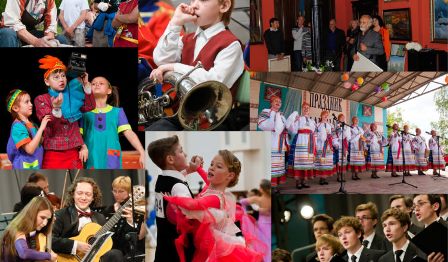 федерального бюджета 342,3 тыс. рублей или 100,0% к плану;республиканского бюджета 10620,2 тыс. рублей или 99,3% к плану;местного бюджета 20019,7 тыс. рублей или 89,0 % к плану.Муниципальная программа «Развитие культуры и туризма в Ичалковском муниципальном районе Республики Мордовия на 2016-2019 годы» утверждена Постановлением администрации Ичалковского муниципального района от 20 января 2016 года № 37.Одним из приоритетных направлений в сфере культурно-досуговой деятельности является сохранение народного творчества, внедрение современных форм культурно-досуговой деятельности, приумножение культурного наследия района как основы культурной идентификации и единства  общества. В связи с этим разработанная программа мероприятий предусматривает активное вовлечение жителей района для участия в клубных формированиях и мероприятиях, что, с одной стороны, способствует повышению сплоченности районного сообщества, а с другой стороны, служит средством продвижения общечеловеческих культурных ценностей.  Ичалковский район – один из исторических и культурных районов Республики Мордовия. На 1 января 2018 года в районе действует 61 учреждение культуры (сетевые единицы) с учетом структурных подразделений: 29 библиотек; 30 учреждений культурно-досугового типа; 1 музей; 1 ДШИ. Из общего числа статус юридического лица имеют 2 учреждения.В учреждениях культуры – 107 клубных формирований, 69 любительских объединений, клубов по интересам, 5 коллективов имеют звание «Народный», 2 – звание «Образцовый».В 2017 году в республике проведена независимая оценка качества оказания услуг, МБУ «Центр культуры» Ичалковского муниципального района стал шестым в рейтинге, оценка 145,4 из 160 баллов.  Центр молодёжного досуга и Детская библиотека им. И. П. Кривошеева стали лучшими учреждениями культуры республики, Центр культуры – ведущим учреждением Российской Федерации.Сегодня Центр культуры - культурно-просветительское учреждение, центр творческих инициатив и художественной самодеятельности, арт-проекты, фестивали, экспозиции,  фотовыставки, мастер-классы; зал, где проходят яркие спектакли и концерты, квесты ретро-программы; работают клубы по интересам; экспозиционное пространство, где рядом картины и инсталляции, созданные любителями и профессионалами. МБУ «Центр культуры» Ичалковского муниципального района разрабатывает сводные перспективные планы развития, аккумулирует информационные, кадровые, материально-технические, финансовые ресурсы в решении задач по инновационному развитию учреждений культуры, что  позволило более эффективно использовать ресурсы учреждений за счёт централизации технологических процессов, таких, как комплектование, учёт и обработка фондов, библиографическое обслуживание, внестационарное культурно-досуговое обслуживание и методическое обеспечение. В 2017 году поставленные задачи учреждения культуры решали через реализацию муниципальных программ: укрепление единого культурного пространства округа, сохранение и развитие творческого потенциала, библиотечное и музейное обслуживание - основная цель действующей муниципальной программы «Развитие культуры и туризма в Ичалковском муниципальном районе на 2016-2019 годы». Для популяризации своей деятельности библиотеки, клубные учреждения, музей систематически разрабатывают программы, рассчитанные на постоянную и потенциальную аудиторию, предлагая и проводя комплексы разнообразных мероприятий для разных социальных и возрастных групп населения. Показатели муниципальных заданий выполнены в полном объеме на 100%. За 2017 год в районе проведено 9 фестивалей народного творчества, приняли участие в 30 фестивалях, конкурсах, в 27-ми стали лауреатами, в 3-х - дипломантами. Воспитанники ДШИ принимали участие в 23 конкурсах, по итогам Гран при – 1, дипломанты – 5, лауреаты – 4. За творческий подход к организации экспозиции выставки «Мастерство земли мордовской» в рамках ХХI Республиканского фестиваля народного творчества «Шумбрат, Мордовия!» Ичалковский муниципальный район награждён Дипломом лауреата II степени. Согласно «Дорожной карты» уровень среднемесячной оплаты труда работников учреждений культуры на 2017г. составлял –  19 645 руб., пед. работников – 22 971 руб. Средняя заработная плата по отрасли «культура» составляет рост от запланированной среднемесячной оплаты труда работников учреждений на 2017 год –  100%. - ДШИ, 100% - Центр культуры.  	За счет средств муниципального бюджета и внебюджетных средств  продолжается работа по укреплению материально-технической базы учреждений:- увеличивается число автоматизированных рабочих мест на 15%;- приобретены сценические костюмы для вокальных коллективов.- закуплены стулья.Целью всех изменений, проводимых в учреждениях культуры, является создание таких условий, которые бы обеспечивали здоровье и развитие каждого участника, раскрытие его способности творчески мыслить и находить нестандартные решения. Мы всегда открыты к сотрудничеству и диалогу по различным вопросам, по определению конкретных мер развития культуры. Надеемся на  дальнейшее вневедомственное сотрудничество, усиление роли отрасли «культура» в повышении образовательного и культурного уровня подрастающего поколения. 	Ичалковская ДШИ – центр художественно-эстетического воспитания детей, в немалой степени способствует сохранению и развитию традиционной народной культуры, распространению культурной толерантности, формирует мировоззрение у детей и подростков через всестороннее изучение и творческое постижение искусств разных стран и народов. Закон РФ «Об образовании» позволил преобразовать  деятельность ДШИ, сегодня реализуются дополнительные предпрофессиональные общеобразовательные программы в области искусств. Педагоги и дети школы участвую фестивалях и конкурсах, занимаю призовые места В целях обеспечения повышения качества и доступности услуг в сфере культуры в увязке с повышением заработанной платы работников учреждений культуры, в  районе активно идёт процесс аттестации руководителей и работников учреждений культуры с переходом на «эффективный» контракт.Ичалковский район становится привлекательным для туристов. Степень реализации основных мероприятий равна 100 %. Средняя степень достижения значений показателей (индикаторов) составила за 2017 год 247,7%. Данная программа работает  и является высокоэффективной.19. О ходе реализации муниципальной программы «Развитие физической культуры и спорта в Ичалковском муниципальном районе Республики Мордовия на 2016-2020 годы»Объем финансирования за счет средств местного бюджета составил 665,1 тыс. рублей или 60,2 % к плану.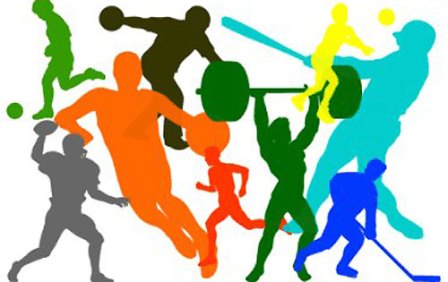 Муниципальная программа развития физической культуры и спорта в Ичалковском муниципальном районе на 2016-2020 годы  предусматривает выполнение мероприятий, направленных на укрепление здоровья, повышение физической активности и подготовленности всех возрастных групп населения, создание условий для полноценного отдыха и здорового досуга, подготовки спортивного резерва и успешных выступлений спортсменов Ичалковского муниципального района на республиканской, российской и международной аренах. Утверждена Постановлением администрации Ичалковского муниципального района от 24 декабря 2015 года № 884.В последние годы в районе сложилась благоприятная тенденция к развитию массовых занятий физкультурой и спортом. В 2018 году продолжится строительство спортивной площадки при Ичалковской СОШ, где спортсмены и жители района смогут на любительском и профессиональном уровне заниматься легкой атлетикой. В районе уделяется большое внимание развитию любительских видов спорта. Уже 9 лет успешно стартует районная спартакиада, включающая в себя все возрастные группы и охватывающая всю территорию района. С большим успехом функционируют группы здоровья в вечернее время. Так же, уделяется большое внимание развитию семейного спорта (спартакиады, подготовка к сельским зимним и летним сельским играм). В районе традиционно развивались и развиваются интеллектуальные виды спорта (шахматы, русские шашки). Отделом по физической культуре и спортом были приобретены шахматные часы и доски, для занятий и выступлений уже выше любительского уровня. Большое внимание и содействие руководством района уделяется развитию дворовых видов спорта, созданы все условия для увеличения числа дворовых команд (пока функционируют хоккей, футбол).С 2017 года в районе созданы условия, база, структуры для успешной реализации комплекса ГТО всех категорий граждан (от 9 до 70 лет). Ведется большая разъяснительная и агитационная работа для привлечения как можно большего количества граждан и успешной сдачи нормативов.  Три школы района – Ичалковская, Смольненская и Сыресевская школы, являясь участниками программы «Детский спорт в сельских школах», смогли отремонтировать и сделать современными спортивные залы и приобрести необходимое оборудование. Доля населения, систематически занимающегося физической культурой и спортом, в 2016 сложилась на уровне 38 % и выросла по сравнению с 2015 годом на 2,7 %. После ввода в эксплуатацию бассейна, доля населения, систематически занимающегося физической культурой и спортом, увеличилась на 1 %. По - прежнему, лидерские позиции занимают наши баскетболисты. Команда девушек «Надежда» и команда юношей «Форвард» из Кемлянской школы, став победителями Республиканского финала «КЭС-БАСКЕТ», представляли район и Мордовию в соревнованиях на Приволжском федеральном округе. Обе команды заняли почетное второе место, что являлось допуском к участию в российских соревнованиях в г. Пермь. Укрепив свои позиции сильнейших, они вошли в десятку лучших команд России.На счету воспитанников спортивной школы по вольной и греко-римской борьбе 10 побед всероссийского уровня, около 20 призовых мест. Ичалковские борцы - победители в Первенстве Приволжского Федерального округа по вольной борьбе среди юношей и девушек 2001-2002 г.р.  Во Всероссийском турнире по вольной и греко-римской борьбе среди юношей и девушек на призы В.А. Кокурина наши спортсмены взяли 9 призовых мест. Команда Смольненской основной школы стала победителем Республиканского финала соревнований по лыжным гонкам на призы газеты «Пионерская правда». Кроме того, сборная команда лыжников района стала бронзовым призером в первенстве Республики Мордовия 2016-2017 г. Так же отличилась команда юношей ДЮСШ по футболу. Они стали серебряными призерами Республиканского финала соревнований по футболу на призы клуба «Кожаный мяч», а также бронзовыми призерами первенства Республики Мордовия по футболу среди команд учащихся ДЮСШ.Победителями в открытом Республиканском турнире в честь 10-летия клуба «Братство» по рукопашному бою стали наши воспитанники. Они же стали бронзовыми призерами открытого Республиканского Турнира.Планируется строительство стадиона при Рождественской СОШ, что позволит увеличить долю населения, систематически занимающегося физической культурой и спортом до 38,5% и до 40% по 2019 году.За последние годы в районе складываются условия для увеличения числа жителей, занимающихся физической культурой и спортом. В районе функционирует ДЮСШ и Физкультурно-оздоровительный комплекс с общим охватом 505 учащихся. В школе функционирует система поощрения за достижения. По итогам участия в общешкольных, районных, республиканских и других спортивных мероприятиях учащиеся получают благодарность, грамоты за подписью директора. С информационной целью в школе имеется стенд, где наглядно представлены фрагменты соревнований, фото детей, достигших определенных успехов в спорте. На официальном сайте школы, а также в СМИ постоянно обновляется и печатается информация о достижениях.  Массовая информация способствует повышению самооценки детей, формирует желание возможных достижений у других подростков. Степень реализации основных мероприятий составила 100 %. Средняя степень достижения значений показателей (индикаторов) составила за 2017 год 118,0 %.Вывод: программа работает и может быть признана высокоэффективной и целесообразной к финансированию на 2018 год с учетом корректировки объемов финансирования.20. О ходе реализации муниципальной программы «Переселение граждан из аварийного жилищного фонда в Ичалковском муниципальном районе Республики Мордовия на 2016 - 2019 годы»Объем финансирования за счет средств местного бюджета составил 15,6 тыс. рублей или 100,0 % к плану.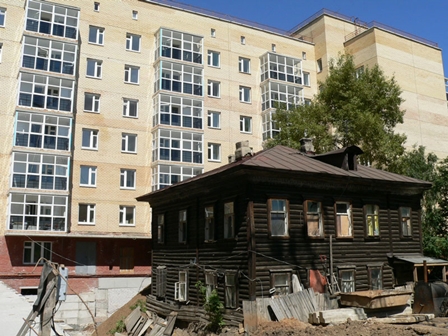 Муниципальная программа «Переселение граждан из аварийного жилищного фонда в Ичалковском муниципальном районе Республики Мордовия на 2016 - 2019 годы» утверждена Постановлением администрации Ичалковского муниципального района от 27 июля 2015 года № 468.Целью Программы является финансовое и организационное обеспечение переселения граждан из аварийных многоквартирных домов.В рамках реализации муниципальной программы в 2017 г. проведена оценка соответствия сметной стоимости на снос расселенных аварийных многоквартирных домов по ул. Автогаражная, д.3; ул. Молодежная, д.1; ул. Солнечная, д.94, ул. Студенческая, д.11 в п. Смольный Ичалковского муниципального района действующим нормам ценообразования в строительстве.Степень реализации основных мероприятий равна 100 %. Средняя степень достижения значений показателей (индикаторов) составила за 2017 год 100,0%. Программа является эффективной.21. О ходе реализации муниципальной программы «Реализация молодежной политики и патриотического воспитания в Ичалковском муниципальном районе Республики Мордовия на 2016-2019 годы»Объем финансирования за счет средств местного бюджета составил 57,2 тыс. рублей или 74,1 % к плану.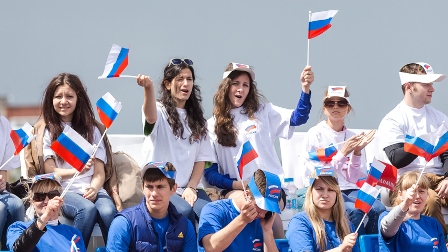 Программа разработана исходя из тесной взаимосвязи целей молодежной политики и патриотического, духовно-нравственного воспитания населения района, социально-экономической политики района. Утверждена Постановлением администрации Ичалковского муниципального района от 22 ноября 2016 года № 805.В последние годы ценностные ориентации населения, а в особенности молодежи, претерпевают изменения, что является результатом кризиса ценностей в российском обществе. На этом фоне особенно беспокоящим становится широкое распространение среди населения комплекса гражданской неполноценности. В результате у молодежи в большом дефиците оказались те качества личности, которые воздействуют на сохранение связей во всех типах общностей, начиная с семьи и заканчивая государством. Среди этих качеств - гражданственность, долг, патриотизм. Но, несмотря на трудности, с которыми приходится ежедневно встречаться, более половины сохраняют оптимизм и веру в то, что для них возможны изменения к лучшему, многие молодые люди видят себя в качестве граждан новой России, сохраняют патриотическое отношение к культуре страны. Таким образом, государственная молодежная политика не относится к узкой и исключительной компетенции органов по делам молодежи и рассматривается как составной элемент социальной политики, реализуемой всеми органами государственной власти и органами местного самоуправления во взаимодействии с институтами гражданского общества.На территории Ичалковского муниципального района работают 3 клуба молодых семей. В 2017 году были организованы  и проведены  социально значимые праздничные мероприятия для семей и детей: День матери, День семьи, любви и верности,  Парад детских колясок и др.; беседы новобрачных и молодых родителей  с Благочинным Ичалковского района протоиереем Иоанном Просвирниным и отцом Диамидом; чествование новорожденных и юбиляров семейной жизни  (торжественная регистрация сотового новорожденного, чествование 30 — летних юбиляров семейной жизни); Ежегодно проводятся патриотические акции и 2017 год не стал исключением: районные акции «Георгиевская ленточка», «Свеча памяти», «Солдатский треугольник», акция «Бессмертный полк», «Обелиск». В 2016-17году - Кемлянская школа стала пилотной площадкой «Российского движения школьников Мордовии», главной задачей которого является объединение детей на позициях патриотизма, созидания, творчества. Сейчас работа по данному направлению ведется еще в 4-х школах. Продолжает свою работу Детская районная организация                                            «Содружество», включающая  в  себя 1408 человек. Она состоит  из 15 школьных организаций. Кроме этого в школах района действуют «Отряды юных инспекторов дорожного движения», «Дружины юных пожарных», набирает свои обороты Движение юных патриотов. Для более эффективной работы    школам необходимо наладить межведомственную взаимосвязь с военкоматом, с медицинскими работниками, работниками ГИБДД. Формированию российской гражданской идентичности способствует патриотическое воспитание и одно из его направлений – военно-патриотическое.  В 2017 году 120 школьников района вступили в ряды Всероссийского военно - патриотического движения «Юнармия». В настоящее время вносятся коррективы в план работы Юнармейцев, для реализации которого, кроме желания самих учащихся, необходимо тесное сотрудничество с военкоматом и ДОСААФом.  Не первый год в школах действуют волонтерские объединения. Основной целью волонтерской деятельности в школе является пропаганда здорового образа жизни, профилактика правонарушений через выдвижение идей добровольческого труда на благо общества и привлечение школьной общественности к решению социально-значимых проблем.Степень выполнения запланированных мероприятий и получения ожидаемых результатов составил 100,0 %. Средняя степень достижения значений показателей (индикаторов) составила 100,0%.В целом уровень эффективности реализации программы свидетельствует о высоко эффективности программы.22. О ходе реализации муниципальной программы «Профилактика, противодействие незаконному обороту наркотических и психотропных веществ, а также оказание необходимой психологической помощи лицам, страдающим наркозависимостью на 2017-2020 годы»В 2017 году в Ичалковском муниципальном районе работала муниципальная программа «Профилактика, противодействие незаконному обороту наркотических и психотропных веществ, а также оказание необходимой психологической помощи лицам, страдающим наркозависимостью на 2017-2020 годы».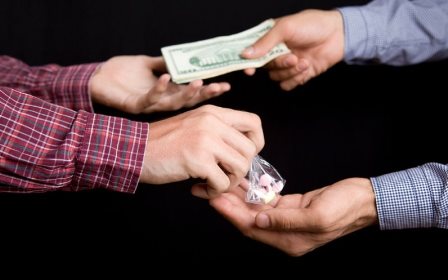 Программа разработана в целях координации усилий и повышения эффективности мер по противодействию наркоугрозе и ориентирована на совершенствование профилактики наркомании, лечение и реабилитацию наркозависимых лиц, усиление борьбы с незаконным оборотом наркотиков. Число основных мероприятий, запланированных к реализации в 2017году, было выполнено в полном объеме. Степень реализации основных мероприятий составила 100%. Источником финансирования являлся местный бюджет.В рамках Программы были проведены мероприятия по выявлению преступлений, связанных с незаконным оборотом наркотических средств и психотропных веществ, проведены антинаркотические операции «Сообщи, где торгуют смертью», «Мак», «Стоп! спайс!», «Без наркотиков». Организована и проведена работа по профилактике наркомании среди детей и подростков в течение года на базе школ. Проведены лекции и беседы с учащимися общеобразовательных учреждений с показом фильмов на тему пагубного влияния наркотиков на здоровье человека. Проведены родительские собрания антинаркотической тематики, конкурсы плакатов, рисунков, направленных на предупреждение и профилактику наркомании, алкоголизма, табакокурения. Проведены мероприятия, приуроченные ко Дню борьбы с наркоманией на базе летних оздоровительных лагерей. Проведены рейды по проверке соблюдения правил продажи алкогольной продукции и табачных изделий предприятиями торговли Ичалковского района, а также проверка аптечных пунктов на предмет выявления фактов незаконной продажи наркосодержащих медикаментов. В целях пропаганды здорового образа жизни проводились спортивные мероприятия под девизом "Спорт против наркотиков." На страницах СМИ "Земля и люди" периодически печаталась информация о проблемах наркомании с целью формирования общественного мнения на неприятие данного социального зла.По реализации Программы достигнуты цели: увеличение доли учащихся общеобразовательных учреждений, занимающихся физической культурой и спортом, увеличении доли населения в проведении массовых мероприятий, направленных на формирование здорового образа жизни, обеспечение учреждений образования учебно-методическими пособиями по профилактической работе среди подростков по наркозависимости. Степень выполнения запланированных мероприятий -100,0  Вывод: Программа является эффективной. Реализация Программы Ичалковского муниципального района «Профилактика, противодействие незаконному обороту наркотических и психотропных веществ, а также оказание необходимой психологической помощи лицам, страдающим наркозависимостью на 2017-2020 годы» продолжится в 2017 году.23. Программа оздоровления муниципальных финансов Ичалковского муниципального района на 2017-2019 годы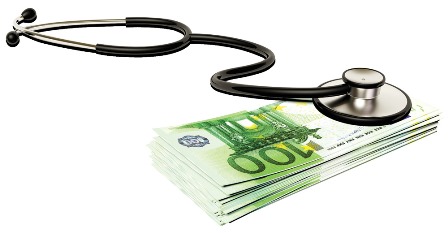 Современное состояние и развитие системы управления муниципальными финансами Ичалковского муниципального района характеризуется проведением ответственной и прозрачной бюджетной политики, направленностью бюджетных расходов на оптимизацию бюджетной сферы, ее эффективное функционирование и повышение качества оказываемых муниципальных услуг.При этом устойчивая система муниципальных финансов играет одну из ключевых ролей в модернизации экономики, создании условий для повышения ее эффективности и конкурентоспособности, долгосрочного устойчивого развития и улучшения инвестиционного климата.  Были реализованы последовательные процессы реформирования бюджетного процесса в целях совершенствования системы управления региональными финансами, повышения эффективности бюджетных расходов и перехода к новым методам бюджетного планирования, ориентированного на конечный результат.Была проведена работа по формированию нормативно-правовой и организационной базы регулирования бюджетных отношений. Поэтапно внедрялись инструменты бюджетирования, ориентированного на результат. При соблюдении порядка и сроков разработки проекта бюджета, а также установленных бюджетным законодательством требований о составе отчетности об исполнении бюджета, в отчетном году были приняты Решения Совета депутатов Ичалковского муниципального района на очередной финансовый год и плановый период, которые были подписаны и обнародованы. Так же было осуществлено своевременное формирование и исполнение бюджетных расходов.Совершенствование предоставления муниципальных услуг было достигнуто за счет повышения качества их оказания, то есть оптимизация бюджетной сети, упрощение процедур предоставления услуг, эффективное планирование бюджетных ассигнований.В результате развития информационных систем и ресурсов, усовершенствовали составление бюджета Ичалковского муниципального района и отчета о его исполнении.Общая степень достижения целей программы составила 115.7%. Исходя из этого программа является высокоэффективной.24. Сведения о кассовом исполнении муниципальных программ Ичалковского муниципального района в 2017 годуВ 2017 году на территории Ичалковского муниципального района реализовывалось 22 муниципальных программы. Согласно решения Совета депутатов Ичалковского муниципального района «О районном бюджете Ичалковского муниципального района на 2017 год и на плановый период 2018 и 2019 годов» от 26.12.2016 г.  № 27 на реализацию государственных программ на 2017 год было предусмотрено 328764,9 тыс. руб. или 86 % расходов районного бюджета.Фактическое исполнение программ составило 314642,3 тыс. руб. или 95,7 % от плана, экономия бюджетных средств – 14122,6 тыс. руб. (4,3 %). Информация об исполнении муниципальных программ Ичалковского муниципального района в 2017 году в разрезе муниципальных программ приведена в таблице:Сведения о кассовом исполнении муниципальных программ Ичалковского муниципального района в 2017 году разрезе муниципальных программ, тыс. руб.25. Оценка эффективности реализации муниципальных программ за 2017 годВыводы и предложения: по результатам оценки эффективности реализации муниципальных программ за 2017 год:Из 22 муниципальных программ 14 программ имеют высокий уровень эффективности реализации программы (64 %).8 программ имеют эффективный уровень реализации программы (36%).ЗаключениеЭффективность проектов и программ, разрабатываемых и реализуемых на бюджетные средства, на средства налогоплательщиков, — важнейший объект внимания муниципального и общественного контроля. Одна из наиболее важных задач, возникающих в ходе любой муниципальной программы, состоит в расчете возможного конечного эффекта от ее реализации, направленного на благо общества в целом или отдельных групп населения. В целом, эффективность решения проблем социально-экономического развития Ичалковского муниципального района при помощи программного метода зависит, в первую очередь, от формирования системы показателей, адекватно описывающих цели и задачи муниципальных программ и этапы их реализации, с учетом сложившейся ситуации, необходимости и целесообразности вливания бюджетных инвестиций. В реализации программ остаются  актуальными следующие недостатки: - несвоевременность проведения мероприятий программ и внесения актуальных изменений в программы; Учитывая вышеизложенное, ответственным исполнителям муниципальных программ, необходимо: - разрабатывать муниципальные программы в соответствии  с Постановлением Администрации Ичалковского муниципального района  от 29 марта 2016 года № 230 «Об утверждении порядка разработки, реализации и оценки эффективности муниципальных программ Ичалковского муниципального района».1.Общие сведения о муниципальных программах Ичалковского муниципального района42. О ходе реализации муниципальной программы «Развитие и поддержка субъектов малого и среднего предпринимательства в Ичалковском муниципальном районе на 2015-2017 годы»63. О ходе реализации муниципальной программы «Повышение эффективности управления муниципальными финансами в Ичалковском муниципальном районе Республики Мордовия  на 2015-2018 годы»84. О ходе реализации муниципальной программы «Развитие информационных технологий и формирование информационного общества в Ичалковском муниципальном районе на 2016-2019 годы»115. О ходе реализации муниципальной программы «Профилактика правонарушений на территории Ичалковского муниципального района Республики Мордовия на 2013-2017 годы»136. О ходе реализации муниципальной программы Муниципальная  программа  Ичалковского муниципального района «Жилище» на 2015-2019 годы177. О ходе реализации муниципальной программы «Доступная среда»  Ичалковского муниципального района Республики Мордовия на 2015-2019 годы188. О ходе реализации муниципальной программы «Устойчивое развитие сельских территорий Ичалковского муниципального района Республики Мордовия на 2014-2017 годы и на период до 2020 года»209. О ходе реализации муниципальной программы «Развитие автомобильных дорог местного значения и улично-дорожной сети на территории  Ичалковского муниципального района Республики Мордовия  на 2015-2019 годы»  2210. О ходе реализации муниципальной программы "Профилактика терроризма и экстремизма на территории Ичалковского муниципального района на 2015-2018 годы"2311. О ходе реализации муниципальной программы «Энергосбережение в Ичалковском муниципальном районе Республики Мордовия на 2016-  2019гг.»2412. О ходе реализации муниципальной программы "Развитие муниципальной службы в Ичалковском муниципальном районе на 2015-2018 годы"2613. О ходе реализации муниципальной программы "Пожарная безопасность в Ичалковском муниципальном районе на 2015-2017 годы"2914. О ходе реализации муниципальной программы «Развития сельского хозяйства и регулирования рынков сельскохозяйственной продукции, сырья и продовольствия на 2013-2020 годы по Ичалковскому муниципальному району Республики Мордовия»3115. О ходе реализации муниципальной программы «Гармонизация межнациональных и межконфессиональных отношений в Ичалковском муниципальном районе Республики Мордовия на 2014-2020 годы»3416.О ходе реализации муниципальной программы комплексного социально– экономического развития Ичалковского муниципального района Республики Мордовия на 2015-2019 гг.3617. О ходе реализации муниципальной программы «Развитие образования в Ичалковском муниципальном районе Республики Мордовия на 2016-2020 годы»4018. О ходе реализации муниципальной программы «Развитие культуры и туризма в Ичалковском муниципальном районе Республики Мордовия на 2016-2019 годы»4719. О ходе реализации муниципальной программы «Развитие физической культуры и спорта в Ичалковском муниципальном районе Республики Мордовия на 2016-2020 годы»4920. О ходе реализации муниципальной программы «Переселение граждан из аварийного жилищного фонда в Ичалковском муниципальном районе Республики Мордовия на 2016 - 2019 годы»5221. О ходе реализации муниципальной программы «Реализация молодежной политики и патриотического воспитания в Ичалковском муниципальном районе Республики Мордовия на 2016-2019 годы»5222. О ходе реализации муниципальной программы «Профилактика, противодействие незаконному обороту наркотических и психотропных веществ, а также оказание необходимой психологической помощи лицам, страдающим наркозависимостью на 2017-2020 годы»5523. Программа оздоровления муниципальных финансов Ичалковского муниципального района на 2017-2019 годы5624.Сведения о кассовом исполнении муниципальных программ Ичалковского муниципального района в 2017 году5725.Оценка эффективности реализации муниципальных программ за 2017 год611.«Развитие и поддержка субъектов малого и среднего предпринимательства в Ичалковском муниципальном районе на 2015-2017 годы»2.«Повышение эффективности управления муниципальными финансами в Ичалковском муниципальном районе Республики Мордовия на 2015-2018 годы»3.«Развитие информационных технологий и формирование информационного общества в Ичалковском муниципальном районе на 2016-2019 годы»4.«Профилактика правонарушений на территории Ичалковского муниципального района Республики Мордовия на 2013-2017 годы»5. «Жилище» на 2015-2019 годы6.«Доступная среда»  Ичалковского муниципального района Республики Мордовия на 2015-2019 годы7.«Устойчивое развитие сельских территорий Ичалковского муниципального района Республики Мордовия на 2014-2017 годы и на период до 2020 года»8.«Развитие автомобильных дорог местного значения и улично-дорожной сети на территории  Ичалковского муниципального района Республики Мордовия  на 2015-2019 годы»  9.«Профилактика терроризма и экстремизма на территории Ичалковского муниципального района на 2015-2018 годы»10.«Энергосбережение в Ичалковском муниципальном районе Республики Мордовия на 2016-  2019гг.»11.«Развитие муниципальной службы в Ичалковском муниципальном районе на 2015-2018 годы»12.«Пожарная безопасность в Ичалковском муниципальном районе на 2015-2017 годы»13.«Развитие сельского хозяйства и регулирования рынков сельскохозяйственной продукции, сырья и продовольствия на 2013-2020 годы по Ичалковскому муниципальному району Республики Мордовия»14.«Гармонизация межнациональных и межконфессиональных отношений в Ичалковском муниципальном районе Республики Мордовия на 2014-2020 годы»15.«Комплексного социально– экономического развития Ичалковского муниципального района Республики Мордовия на 2015-2019 гг.»16.«Развитие образования в Ичалковском муниципальном районе Республики Мордовия на 2016-2020 годы»17.«Развитие культуры и туризма в Ичалковском муниципальном районе Республики Мордовия на 2016-2019 годы»18.«Развитие физической культуры и спорта в Ичалковском муниципальном районе Республики Мордовия на 2016-2020 годы»19.«Переселение граждан из аварийного жилищного фонда в Ичалковском муниципальном районе Республики Мордовия на 2016 - 2019 годы»20.«Реализация  молодежной политики и патриотического воспитания  в Ичалковском муниципальном районе Республики Мордовия  на 2016-2019 годы»21.«Профилактика, противодействие незаконному обороту наркотических и психотропных веществ, а также оказание необходимой психологической помощи лицам, страдающим наркозависимостью на 2017-2020 годы»22.«Программа оздоровления муниципальных финансов Ичалковского муниципального района на 2017-2019 годы»№п/пНаименование программыПлан на 2017 годФакт за 2017 годОтклонение% выполнения1.Муниципальная программа «Развитие и поддержка субъектов малого и среднего предпринимательства в Ичалковском муниципальном районе на 2015-2017 годы»5,0-5,0-2.Муниципальная программа «Повышение эффективности управления муниципальными финансами в Ичалковском муниципальном районе Республики Мордовия  на 2015-2018 годы»5835,45600,2235,296,03.Муниципальная программа «Развитие информационных технологий и формирование информационного общества в Ичалковском муниципальном районе на 2016-2019 годы»200,087,4112,643,74.Муниципальная программа «Профилактика правонарушений на территории Ичалковского муниципального района Республики Мордовия на 2013-2017 годы»50,050,0-100,05.Муниципальная программа  Ичалковского муниципального района «Жилище» на 2015-2019 годы7083,26937,4145,897,96.Муниципальная программа «Доступная среда»  Ичалковского муниципального района Республики Мордовия на 2015-2019 годы----7.Муниципальная программа «Устойчивое развитие сельских территорий Ичалковского муниципального района Республики Мордовия на 2014-2017 годы и на период до 2020 года»30818,129530,61287,595,88. Муниципальная  программа «Развитие автомобильных дорог местного значения и улично-дорожной сети на территории  Ичалковского муниципального района Республики Мордовия  на 2015-2019 годы»  30668,825448,65220,283,09.Муниципальная программа "Профилактика терроризма и экстремизма на территории Ичалковского муниципального района на 2015-2018 годы"15,015,0-100,010.Муниципальная  программа «Энергосбережение в Ичалковском муниципальном районе на 2011-  2015гг.»13043,386,733,311.Муниципальная  программа "Развитие муниципальной службы в Ичалковском муниципальном районе на 2015-2018 годы»23,012,510,554,312.Муниципальная  программа  «Пожарная безопасность в Ичалковском муниципальном районе на 2015-2017 годы"470,0470,0-100,013.Муниципальная  программа «Развития сельского хозяйства и регулирования рынков сельскохозяйственной продукции, сырья и продовольствия на 2013-2020 годы по Ичалковскому муниципальному району Республики Мордовия»4367,92776,01591,963,614.Муниципальная программа «Гармонизация межнациональных и межконфессиональных отношений в Ичалковском муниципальном районе Республики Мордовия на 2014-2020 годы»45,045,0-100,015.Муниципальная программа комплексного социально– экономического развития Ичалковского муниципального района Республики Мордовия на 2015-2019 гг.567,0199,0368,035,116.Муниципальная программа «Развитие образования в Ичалковском муниципальном районе Республики Мордовия на 2016-2020 годы»213747,5211707,32040,299,017.Муниципальная программа «Развитие культуры и туризма в Ичалковском муниципальном районе Республики Мордовия на 2016-2019 годы»33535,930982,12553,892,418.Муниципальная программа «Развитие физической культуры и спорта в Ичалковском муниципальном районе Республики Мордовия на 2016-2020 годы»1105,3665,1440,260,219.Муниципальная программа «Переселение граждан из аварийного жилищного фонда в Ичалковском муниципальном районе Республики Мордовия на 2016 - 2019 годы»15,615,6-100,020.Муниципальная программа «Реализация  молодежной политики и патриотического воспитания  в Ичалковском муниципальном районе Республики Мордовия  на 2016-2019 годы»77,257,220,074,121.Муниципальная программа «Профилактика, противодействие незаконному обороту наркотических и психотропных веществ, а также оказание необходимой психологической помощи лицам, страдающим наркозависимостью на 2017-2020 годы»5,0-5,0-22.Программа оздоровления муниципальных финансов Ичалковского муниципального района на 2017-2019 годы----№п/пНаименование программыстепень реализации основных мероприятий программы, %эффективность использования финансовых  средств, %степень достижения целевых     значений, %общий уровень эффективности реализации, %Результат оценки(заключение об эффективности)1.Муниципальная программа «Развитие и поддержка субъектов малого и среднего предпринимательства в Ичалковском муниципальном районе на 2015-2017 годы»100-87,887,8Эффективная2.Муниципальная программа «Повышение эффективности управления муниципальными финансами в Ичалковском муниципальном районе Республики Мордовия  на 2015-2018 годы»100104,2191,1199,2Высокоэффективная3.Муниципальная программа «Развитие информационных технологий и формирование информационного общества в Ичалковском муниципальном районе на 2016-2019 годы»100228,9120274,66Высокоэффективная4.Муниципальная программа «Профилактика правонарушений на территории Ичалковского муниципального района Республики Мордовия на 2013-2017 годы»100100100,5100,5Эффективная5.Муниципальная программа  Ичалковского муниципального района «Жилище» на 2015-2019 годы100101,1100101,1Высокоэффективная6.Муниципальная программа «Доступная среда»  Ичалковского муниципального района Республики Мордовия на 2015-2019 годы100--100Эффективная7.Муниципальная программа «Устойчивое развитие сельских территорий Ичалковского муниципального района Республики Мордовия на 2014-2017 годы и на период до 2020 года»100103,288,991,7Эффективная8. Муниципальная  программа «Развитие автомобильных дорог местного значения и улично-дорожной сети на территории  Ичалковского муниципального района Республики Мордовия  на 2015-2019 годы»  100120,5-120,5Высокоэффективная9.Муниципальная программа "Профилактика терроризма и экстремизма на территории Ичалковского муниципального района на 2015-2018 годы"100100-100Эффективная10.Муниципальная  программа «Энергосбережение в Ичалковском муниципальном районе на 2011-  2015гг.»100300,3100300,3Высокоэффективная11.Муниципальная  программа "Развитие муниципальной службы в Ичалковском муниципальном районе на 2015-2018 годы»100184,3116,1213,9Высокоэффективная12.Муниципальная  программа  «Пожарная безопасность в Ичалковском муниципальном районе на 2015-2017 годы"100100145145Высокоэффективная13.Муниципальная  программа «Развития сельского хозяйства и регулирования рынков сельскохозяйственной продукции, сырья и продовольствия на 2013-2020 годы по Ичалковскому муниципальному району Республики Мордовия»100157,3103,0162,1Высокоэффективная14.Муниципальная программа «Гармонизация межнациональных и межконфессиональных отношений в Ичалковском муниципальном районе Республики Мордовия на 2014-2020 годы»100100-100Эффективная15.Муниципальная программа комплексного социально– экономического развития Ичалковского муниципального района Республики Мордовия на 2015-2019 гг.100284,9117,9335,9Высокоэффективная16.Муниципальная программа «Развитие образования в Ичалковском муниципальном районе Республики Мордовия на 2016-2020 годы»100101,099,8100,7Высокоэффективная17.Муниципальная программа «Развитие культуры и туризма в Ичалковском муниципальном районе Республики Мордовия на 2016-2019 годы»100108,2247,7268,1Высокоэффективная18.Муниципальная программа «Развитие физической культуры и спорта в Ичалковском муниципальном районе Республики Мордовия на 2016-2020 годы»100166,2118196,1Высокоэффективная19.Муниципальная программа «Переселение граждан из аварийного жилищного фонда в Ичалковском муниципальном районе Республики Мордовия на 2016 - 2019 годы»100100-100Эффективная20.Муниципальная программа «Реализация  молодежной политики и патриотического воспитания  в Ичалковском муниципальном районе Республики Мордовия  на 2016-2019 годы»100135100135Высокоэффективная21.Муниципальная программа «Профилактика, противодействие незаконному обороту наркотических и психотропных веществ, а также оказание необходимой психологической помощи лицам, страдающим наркозависимостью на 2017-2020 годы»100--100Эффективная22.Программа оздоровления муниципальных финансов Ичалковского муниципального района на 2017-2019 годы100-115,7115,7Высокоэффективная